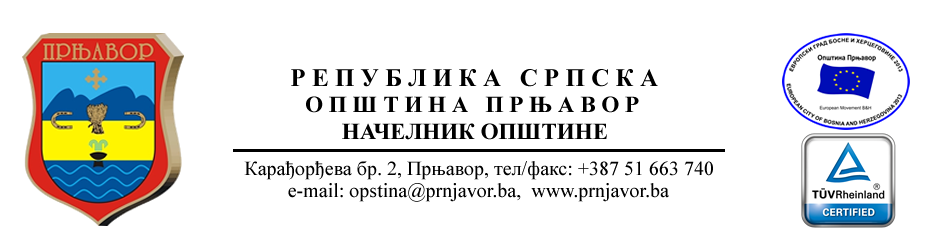 К О Н С О Л И Д О В А Н И   ИЗВЈЕШТАЈО  ИЗВРШЕЊУ БУЏЕТА ОПШТИНЕ ПРЊАВОРЗА ПЕРИОД  01.01–31.12.2020. ГОДИНЕ                                                                                           Предлагач: Начелник општинеПрњавор,  април 2021. године                                           Обрађивач: Одјељење за финансијеСАДРЖА ЈУВОД	...21.	ЗАКОНОДАВНО-ПРАВНИ ОКВИР	22.	БУЏЕТ ОПШТИНЕ ПРЊАВОР ЗА 2020. ГОДИНУ	33.	ИЗВРШЕЊЕ БУЏЕТА ОПШТИНЕ ПРЊАВОРЗА ПЕРИОД 01.01-31.12.2020. ГОДИНЕ	43.1. ФОНД 01 - ОПШТИ ФОНД	53.1.1. ОПШТИ ДИО ИЗВЈЕШТАЈА О ИЗВРШЕЊУ БУЏЕТА ОПШТИНЕ ПРЊАВОР                         ЗА ПЕРИОД 01.01-31.12.2020. ГОДИНЕ	53.1.2. ОСТВАРЕНИ БУЏЕТСКИ ПРИХОДИ И ПРИМИЦИ ЗА НЕФИНАНСИЈСКУИМОВИНУ У ПЕРИОДУ 01.01–31.12.2020. ГОДИНЕ	6А. Порески приходи	9Б. Непорески приходи	11В. Грантови	18Г. Трансфери између или унутар јединица власти	19Д. Примици за нефинансијску имовину	203.1.3. БУЏЕТСКИ РАСХОДИ И ИЗДАЦИ ЗА НЕФИНАНСИЈСКУ ИМОВИНУ         ЗА ПЕРИОД 01.01–31.12.2020. ГОДИНЕ	21А. Оперативни буџет за период 01.01-31.12.2020. године	21Б. Извршење буџетских расхода и издатака за нефинансијску    имовину у периоду 01.01-31.12.2020. године	22Б.1.Расходи за лична примања запослених	24Б.2. Расходи по основу коришћења роба и услуга	26Б.3. Расходи финансирања и други финансијски трошкови	30Б.4. Субвенције	30Б.5. Грантови	31Б.6. Дознаке на име социјалне заштите које се исплаћују      из буџета општине	35Б.7. Расходи финансирања, други финансијски трошкови и расходи      трансакција размјене између јединица власти	38Б.8. Расходи по судским рјешењима	38Б.9. Трансфери између и унутар јединица власти	38Б.10. Издаци за нефинансијску имовину	393.1.4. РАЧУН ФИНАНСИРАЊА ЗА ПЕРИОД 01.01-31.12.2020. ГОДИНЕ	403.1.5. БУЏЕТСКИ ИЗДАЦИ ПО КОРИСНИЦИМА         – ОРГАНИЗАЦИОНА КЛАСИФИКАЦИЈА	42              3.1.6. ФУНКЦИОНАЛНА КЛАСИФИКАЦИЈА БУЏЕТСКИХ РАСХОДА И НЕТО                         ИЗДАТАКА  ЗА НЕФИНАНСИЈСКУ ИМОВИНУ ЗА ПЕРИОД                         01.01-31.12.2020. ГОДИНЕ	43                                         3.2. ИЗВРШЕЊЕ БУЏЕТА НА ОСТАЛИМ ФОНДОВИМА(ФОНД 03)	433.3. РЕКАПИТУЛАЦИЈА ИЗВРШЕЊА БУЏЕТА ОПШТИНЕ ПРЊАВОР ЗА ПЕРИОД              01.01-31.12.2020. ГОДИНЕ	444. РЕАЛОКАЦИЈЕ БУЏЕТСКИХ СРЕДСТАВА	455. РЕАЛОКАЦИЈЕ СРЕДСТАВА БУЏЕТСКЕ РЕЗЕРВЕ	456. СТАЊЕ НОВЧАНИХ СРЕДСТАВА НА РАЧУНИМА ОПШТИНЕ ПРЊАВОР	467. ИНФОРМАЦИЈА О КРЕДИТНОМ ЗАДУЖЕЊУ ОПШТИНЕ	488. ИНФОРМАЦИЈА О СТАЊУ ИМОВИНЕ, ОБАВЕЗА И ИЗВОРА СРЕДСТАВА	49УВОД	Законом о буџетском систему Републике Српске („Службени гласник Републике Српске“, број 121/12, 52/14, 103/15 и 15/16) утврђени су рокови за тромјесечно, полугодишње и годишње извјештавање Mинистарства финансија о извршењу буџета, као и рокови за извјештавање Скупштине општине о извршењу буџета. У складу са Законом, извјештаје о извршењу буџета Одјељење за финансије подноси начелнику тромјесечно, док начелник општине Скупштини општине подноси полугодишњи и годишњи извјештај о извршењу буџета. Начелник је обавезан да извјештај о извршењу буџета за претходну фискалну годину поднесе Скупштини општине до 31. маја текуће фискалне године. Извјештаји о извршењу буџета општина и градова достављају се Министарству финансија у року од 15 дана од дана њиховог доношења.ЗАКОНОДАВНО-ПРАВНИ ОКВИРЗаконодавно-правни оквир за припрему и доношење буџета, рачуноводствено евидентирање и финансијско извјештавање о извршењу буџета општине Прњавор, чине:Закон о буџетском систему Републике Српске („Службени гласник Републике Српске“, број 121/12, 52/14, 103/15 и 15/16),Одлука о усвајању Буџета општине Прњавор за 2020. годину („Службени гласник општине Прњавор“, број 19/19 и 51/20),Одлука о извршењу Буџета општине Прњавор за 2020. годину („Службени гласник општине Прњавор“, број 19/19 и 51/20),Закон о трезору („Службени гласник Републике Српске“, број 28/13 и 103/15),Закон о рачуноводству и ревизији Републике Српске („Службени гласник Републике Српске“, број 94/15 и 78/20),Закон о задуживању, дугу и гаранцијама Републике Српске („Службени гласник Републике Српске“, број 71/12, 52/14, 114/17 и 131/20),Упутство о прикупљању података и вођењу евиденција о укупном дугу и гаранцијама Републике Српске („Службени гласник Републике Српске“, број 113/13),Наредба о уплаћивању одређених прихода буџета Републике, општина и градова, буџетских фондова и фондова („Службени гласник Републике Српске“, број 5/20, 13/20 и 139/20),Правилник о форми и садржају буџета и извјештаја о извршењу буџета („Службени гласник Републике Српске“, број 100/13 и 102/16),Правилник о финансијском извјештавању буџетских корисника („Службени гласник Републике Српске“, број 15/17),Правилник о буџетским класификацијама, садржини рачуна и примјени контног плана за буџетске кориснике („Службени гласник Републике Српске“, број 98/16, 115/17 и 118/18),Правилник о рачуноводству, рачуноводственим политикама и рачуноводственим процјенама за буџетске кориснике („Службени гласник Републике Српске“, број 115/17 и 118/18),Правилник о примјени Међународних рачуноводствених стандарда за јавни сектор (МРС-ЈС) („Службени гласник Републике Српске“, број 128/11),остали важећи подзаконски акти као и инструкције Министарства финансија Републике Српске.Извјештај о извршењу буџета општине Прњавор за период 01.01-31.12.2020. године обухвата извршење буџетских средстава и буџетских издатака буџетских корисника који се налазе у саставу општинског/локалног трезора општине Прњавор, у складу са Одлуком о начину организовања општинског/локалног трезора општине Прњавор („Службени гласник општине Прњавор“, број 32/17 и 18/19), а то су:Скупштина општине и стручна служба Скупштине општине,Кабинет начелника општине,Територијална ватрогасна јединица Прњавор,Одсјек за цивилну заштиту,Одјељење за општу управу,Одјељење за финансије,Одјељење за локални економски развој и друштвене дјелатности,Одјељење за просторно уређење,Одјељење за стамбено-комуналне послове и инвестиције,Одјељење за борачко-инвалидску заштиту,Остала буџетска потрошња,Одјељење за инспекцијске послове,Одсјек за заједничке послове,Одсјек за јавне набавке, правна питања и прописе,Одјељење за пољопривреду, водопривреду и шумарство,ЈУ Центар за социјални рад Прњавор,ЈУ Дјечији вртић „Наша радост“ Прњавор,ЈУ Гимназија Прњавор,ЈУ Центар средњих школа „Иво Андрић“ Прњавор,ЈУ Центар за културу Прњавор,ЈУ Народна библиотека Прњавор иЈУ Музичка школа „Константин Бабић“ Прњавор.БУЏЕТ ОПШТИНЕ ПРЊАВОР ЗА 2020. ГОДИНУСкупштина општине Прњавор је на сједници одржаној дана 23.12.2019. године донијела Одлуку о усвајању буџета општине Прњавор за 2020. годину (Одлука бр. 01-022-155/19), као и Одлуку о извршењу буџета општине Прњавор за 2020. годину (Одлука бр. 01-022-156/19), објављене у Службеном гласнику општине Прњавор број 19/19. Усвојеним буџетом утврђен је укупан буџетски оквир у износу од 15.900.000,00 КМ, а чине га порески приходи у износу од 11.568.700,00 КМ, непорески приходи у износу од 2.462.800,00 КМ, грантови у износу од 30.000,00 КМ, трансфери између и унутар јединица власти у износу од 1.155.000,00 КМ, примици за нефинансијску имовину у износу од 405.500,00 КМ, остали примици у износу од 139.000,00 КМ и неутрошена намјенска средства из ранијих година у износу од 139.000,00 КМ.По процедури коју прописује Закон о буџетском систему Републике Српске Скупштина општине Прњавор је, на сједници одржаној 31.10.2020. године, донијела Одлуку о усвајању Ребаланса буџета општине Прњавор за 2020. годину (Одлука бр. 01-022-163/20), и Одлуку о измјени Одлуке о извршењу буџета општине Прњавор за 2020. годину (Одлука бр. 01-022-164/20), објављене у Службеном гласнику општине Прњавор бр. 51/20. Усвојеним ребалансом буџета буџетски оквир је повећан за 1.993.300,00 КМ у односу на основни буџет, и износи 17.893.300,00 КМ. Разлог за усвајање ребаланса буџета био је усклађивање буџетских средстава и издатака на нивоу вишем од плана, највише због укључивања у ребаланс буџета средстава која је Фонд солидарности за обнову Републике Српске дозначио ради сузбијања посљедица изазваних пандемијом вируса корона, затим грантова и трансфера за намјенске пројекте који нису били планирани основним буџетом, и очекиваних значајних средстава по основу примитака од продаје земљишта. У ребаланс буџета укључене су и све до тада одобрене редовне реалокације и реалокације текуће буџетске резерве. Порески приходи планирани су у износу од 11.019.900,00 КМ, непорески приходи у износу од 2.251.056,00 КМ, грантови у износу од 208.856,00 КМ, трансфери између или унутар јединица власти у износу од 2.402.246,00 КМ, примици за нефинансијску имовину у износу од 1.576.500,00 КМ, примици од финансијске имовине у износу од 70.396,00 КМ, остали примици у износу од 161.264,00 КМ и расподјела суфицита из ранијих периода у износу од 203.082,00 КМ.ИЗВРШЕЊЕ БУЏЕТА ОПШТИНЕ ПРЊАВОРЗА ПЕРИОД 01.01-31.12.2020. ГОДИНЕИзвјештај о извршењу буџета општине Прњавор за период 01.01-31.12.2020. године сачињен је у складу са одредбама члана 47. Закона о буџетском систему Републике Српске и члана 22. Правилника о форми и садржају буџета и извјештаја о извршењу буџета („Службени гласник Републике Српске“, број 100/13 и 102/16), и садржи:табеларни преглед који приказује буџетска средства и издатке које је Скупштина општине Прњавор одобрила за 2020. годину (Ребаланс буџета), и остварена буџетска средства и издатке у периоду 01.01-31.12.2020. године, приказано на начин да се јасно може уочити разлика између одобреног и извршеног буџета,објашњење извршења буџета у наративном облику,податке о извршеним реалокацијама,податке о коришћењу средстава текуће буџетске резерве,информацију о стању новчаних средстава на рачунима општине Прњавор,информацију о кредитном задужењу општине иинформацију о стању имовине, обавеза и извора средстава.Поред економске и организационе класификације, буџетски корисници имају обавезу да воде књиговодство и по начелу фондовског  књиговодства. Правилником о буџетским класификацијама, садржини рачуна и примјени контног плана за буџетске кориснике предвиђена је могућност коришћења 5 фондова за евидентирање свих рачуноводствених трансакција буџетских корисника, и то: Општи фонд (фонд 01), Фонд прихода по посебним прописима (фонд 02), Фонд грантова (фонд 03), Фонд средстава приватизације и сукцесије (фонд 04) и Фонд за посебне пројекте (фонд 05).Општи фонд (01) представља буџет у ужем смислу ријечи и користи се за исказивање свих средстава и свих активности у вези са усвојеним буџетом.  Издвајање осталих фондова из општег фонда врши се у сврху обављања специфичних активности или постизања одређених циљева, у складу са посебним прописима и/или ограничењима. У оквиру осталих фондова евидентирају се одређена средства и све активности које се финансирају из тих средстава, а које нису укључене у општи фонд. Према Правилнику о рачуноводству, рачуноводственим политикама и рачуноводственим процјенама за буџетске кориснике, претпоставка за коришћење осталих фондова је да Одлука о извршењу буџета прописује буџетске кориснике и изворе за које се могу користити други рачуноводствени фондови осим општег фонда; да позиције прихода, расхода, примитака и издатака нису планиране буџетом; да постоји рачун посебних намјена; и да постоји обезбијеђен извор финансирања. Одлука о извршењу буџета општине Прњавор за 2020. годину није предвидјела коришћење осталих фондова, већ се евидентирање свих рачуноводствених трансакција обавља преко фонда 01. Намјенски остварена средства по основу грантова и трансфера од других јединица власти, која нису планирана у буџету, стављају се на располагање за буџетску потрошњу у складу са утврђеном намјеном, а укључују се у буџет путем ребаланса буџета. Коришћење додатних рачуноводствених фондова није предвиђено из разлога што коришћење само једног, општег фонда даје једноставнији и транспарентнији преглед свих остварених буџетских средстава и буџетских издатака и обезбјеђује ефикасније управљање буџетом. Ипак, на основу инструкције Министарства финансија РС, у 2020. години коришћен је фонд 03 за евидентирање реализације пројеката који се финансирају из донаторских средстава Владе Републике Србије, јер су на нивоу Републике пројекти финансирани из наведених средстава евидентирани у оквиру фонда 03. Консолидовани извјештај о извршењу буџета општине Прњавор за период 01.01-31.12.2020. године сачињен је на основу података из Главне књиге трезора општине Прњавор, и обухвата извршење на свим рачуноводсвеним фондовима (фонд 01 и фонд 03).3.1. ФОНД 01 - ОПШТИ ФОНДКао што је већ наведено, општи фонд представља буџет у ужем смислу ријечи и користи се за исказивање свих средстава и свих активности буџетских корисника, осим оних који се, према посебним захтјевима, исказују на другим фондовима. Извршење буџетских средстава и буџетских издатака у оквиру фонда 01 приказано је у табеларном прегледу извјештаја о извршењу буџета за период 01.01-31.12.2020. године, који у складу са Правилником о форми и садржају буџета и извјештаја о извршењу буџета садржи:Општи дио извјештаја (тачка 3.1.1. Извјештаја),Буџетске приходе и примитке за нефинансијску имовину (тачка 3.1.2. Извјештаја),Буџетске расходе и издатке за нефинансијску имовину (тачка 3.1.3. Извјештаја),Рачун финансирања (тачка 3.1.4. Извјештаја),Буџетске издатке по корисницима (организациона класификација) (тачка 3.1.5. Извјештаја) иФункционалну класификацију расхода и нето издатака за нефинансијску имовину.3.1.1. ОПШТИ ДИО ИЗВЈЕШТАЈА О ИЗВРШЕЊУ БУЏЕТА                      ОПШТИНЕ ПРЊАВОР ЗА ПЕРИОД 01.01-31.12.2020. ГОДИНЕ	Општи дио буџета представља агрегирани приказ буџетских категорија осмишљен као концизан, кратак увод у економску и организациону аналитику буџета. Општи дио буџета даје приказ буџетских прихода, буџетских расхода, бруто буџетског суфицита, односно дефицита, нето издатака за нефинансијску имовину, буџетског суфицита, односно дефицита и нето финансирања, све у складу са прописаном и усвојеном методологијом утврђивања и извјештавања о извршењу буџета.	Буџет општине Прњавор је у периоду 01.01-31.12.2020. године остварио бруто буџетски суфицит у износу од 2.859.274,28 КМ, који представља разлику између буџетских прихода и буџетских расхода општине. 	Остварени буџетски дефицит у периоду 01.01-31.12.2020. године износи -280.021,14 КМ и представља разлику између збира буџетских прихода и примитака за нефинансијску имовину, и збира буџетских расхода и издатака за нефинансијску имовину.	Исказани буџетски дефицит, уз остварене позитивне ефекте из финансирања у износу од 345.902,30 КМ, на крају извјештајног периода даје позитиван буџетски резултат од       65.881,16 КМ.	Скраћени преглед оствареног буџетског резултата у 2020. години дат је у сљедећој табели:               Табела бр. 1. Остварени буџетски резултат у периоду 01.01-31.12.2020. године3.1.2. ОСТВАРЕНИ БУЏЕТСКИ ПРИХОДИ И ПРИМИЦИ ЗА НЕФИНАНСИЈСКУИМОВИНУ У ПЕРИОДУ 01.01–31.12.2020. ГОДИНЕ	Укупни буџетски приходи и примици за нефинансијску имовину у периоду 01.01-31.12.2020. године остварени су у износу од 15.570.742,50 КМ, што је 89,19% од средстава планираних Ребалансом буџета општине Прњавор за 2020. годину.	Посматрано по групама, остварење буџетских прихода и примитака за нефинансијску имовину у извјештајном периоду је сљедеће: Порески приходи су остварени у износу од 10.493.702,10 КМ, што је 95,23% у односу на планирана средства, Непорески приходи су остварени у износу од 2.232.629,96 КМ, што је 99,18% од плана,Грантови су остварениу износу од 249.755,83 КМ, што је за 19,58% више у односу на планирана средства за 2020. годину,Трансфери између или унутар јединица власти остварени су у износу од         2.454.241,50 КМ, што је за 2,16% више од годишњег плана, Примици за нефинансијску имовину су остварени у износу од 140.413,11 КМ, што је 8,91% у односу планирана средства.Табела  бр. 2. Преглед остварених буџетских прихода и примитака за нефинансијску имовину у периоду 01.01–31.12.2020. годинеУ структури укупних буџетских прихода и примитака за нефинансијску имовину највеће учешће имају порески приходи са 67,39%, након којих слиједе трансфери између или унутар јединица власти са 15,76%. Непорески приходи учествују са 14,34%, грантови са 1,60% и примици за нефинансијску имовину са 0,90%.Граф бр. 1. Структура буџетских прихода и примитака за нефинансијску имовину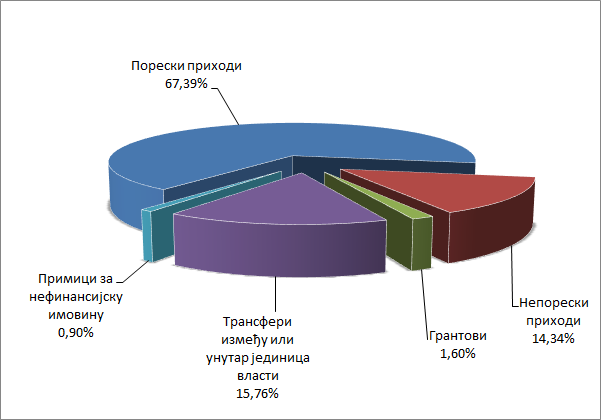 На остварење прихода у буџету oпштине Прњавор у посматраном периоду велики утицај имало је ширење пандемије коронавируса, чије дјеловање се испољава од половине мјесеца марта након појаве првих случајева заразе и проглашења ванредне ситуације за територију Републике Српске. Ванредна ситуација проглашена је одлуком Владе Републике Српске која је ступила на снагу 16.03.2020. године – Одлука о проглашењу ванредне ситуације за територију Републике Српске („Службени гласник Републике Српске“, број 25/20). Након проглашења ванредне ситуације, донесена је и Одлука о проглашењу ванредног стања за територију Републике Српске („Службени гласник Републике Српске“, број 31/20), која је ступила на снагу 03.04.2020. године. Увођење ванредне ситуације, одн. ванредног стања, довело је и до увођења рестриктивних мјера од стране Републичког штаба за ванредне ситуације, као и Општинског штаба за ванредне ситуације општине Прњавор, које су утицале на рад привредних субјеката и кретање грађана, а тиме и на мање остварење прихода у буџету општине. Највећи негативни ефекти на буџетске приходе испољили су се у мјесецу априлу и мају, након чега долази до постепеног опоравка буџетских прихода, након што је у мају почело релаксирање уведених мјера ради спречавања ширења епидемије, и почетка рада бројних привредних субјеката чији је рад био забрањен или ограничен. Одлука о укидању ванредног стања за територију Републике Српске („Службени гласник Републике Српске“, број 48/20) ступила је на снагу крајем маја, али је одлука о ванредној ситуацији још увијек на снази. Након побољшања прихода у јуну и јулу, од мјесеца августа опет долази до погоршања наплате прихода, тако да је 2020. година завршена са падом пореских и непореских прихода у односу на 2019. годину од 627.409,69 КМ или 4,70%. Међутим, веће остварење средстава гранта и трансфера од других јединица власти у односу на 2019. годину утицало је да остварење буџетских прихода у односу на 2019. годину буде веће за 634.457,12 КМ или 4,28%. Највећи пад прихода у посматраном периоду забиљежен је код прихода од индиректних пореза, који представља најзначајнији приход у буџету општине, од чијег остварења у највећој мјери зависи остварење буџета у цјелини. У првом кварталу 2020. године забиљежен је значајан раст прихода од индиректних пореза од 309.301,98 КМ у односу на исти период претходне године. У мјесецу априлу и мају дошло је до снажног пада прихода од индиректних пореза и мањег остварења у односу на исте мјесеце претходне године за 633.833,64 КМ. Благи раст прихода у мјесецу јуну у коначници је резултирао мањим остварењем прихода од индиректних пореза у другом кварталу од 599.618,10 КМ. У другом полугодишту долази до благог опоравка прихода од индиректних пореза, тако да је трећи квартал завршен са мањим падом у односу на други квартал од 236.714,49 КМ, док је у четвртом кварталу остварен раст од 116.272,15 КМ, тако да је 2020. година у коначници завршила са мањим остварењем прихода од индиректних пореза од 410.758,46 КМ у односу на 2019. годину. Када посматрамо пореске и непореске приходе остварене у 2020. години, такође је евидентиран снажан пад прихода у мјесецу априлу и мају од 811.984,45 КМ у односу на април и мај 2019. године, док је на нивоу цијеле године остварено 627.409,69 КМ мање пореских и непореских прихода. Међутим, усљед већег остварења средстава гранта за 170.510,44 КМ или 215,17% у односу на 2019. годину, као и већих средстава од трансфера од других јединица власти за 1.091.356,37 КМ или 80,08%, на крају 2020. године остварење буџетских прихода веће је за 634.457,12 КМ или 4,29% у односу на 2019. годину. На ово повећање највише су утицала средства од Фонда солидарности за обнову Републике Српске дозначена за сузбијање посљедица изазваних пандемијом корона вируса у износу од 835.470,00 КМ. Укупно дозначена средства општинама и градовима за сузбијање посљедица изазваних пандемијом корона вируса износила су 30 мил. КМ. Иако су буџетски приходи у односу на 2019. годину остварени у већем износу, они су ипак остварили подбачај посматрано у односу на план за 2020. годину за 451.728,61 КМ или 2,84%.	А. Порески приходиПриходи од индиректних пореза представљају највећи порески приход, и највећи приход буџета општине, са учешћем у укупним буџетским приходима и примицима за нефинансијску имовину од 60,24%. Остварење прихода од индиректних пореза у 2020. години износи 9.379.602,00 КМ, што је 94,61% од планираних средстава за 2020. годину. Посматрано у односу на исти период претходне године, приходи од индиректних пореза су мањи за 410.758,46 КМ или за 4,20%.У првом кварталу 2020. године остварење прихода од индиректних пореза било је веће за 14,80% или за 309.301,98 КМ у односу на остварење у истом периоду претходне године. У мјесецу априлу заустављен је тренд раста прихода од индиректних пореза због дјеловања коронавируса на економију БиХ. Према подацима Управе за индиректно опорезивање БиХ, нето наплата прихода од индиректних пореза у мјесецу априлу била је мања за 22,2% или за 119,5 мил. КМ у односу на април 2019. године. У буџету општине Прњавор у мјесецу априлу остварено је 303.587,40 KM мање прихода од индиректних пореза у односу на април 2019. године, што значи да је велики пад прихода у априлу анулирао остварени суфицит у наплати из првог квартала 2020. године. У мјесецу мају такође је евидентиран велики пад прихода од 330.246,24 КМ у односу на мај 2019. године, док је у мјесецу јуну заустављен пад наплате прихода од индиректних пореза усљед ублажавања или укидања одређених рестриктивних мјера половином мјесеца маја. У мјесецу јуну приходи од индиректних пореза остварени су за 34.215,54 КМ више у односу на јун 2019. године, што је у коначници резултирало смањењем прихода од индиректних пореза од 290.316,12 КМ у првом полугодишту текуће у односу на претходну годину. У другом полугодишту 2020. године, и поред попуштања уведених мјера ради спречавања ширења вируса, остварен је пад индиректних пореза у износу од       120.442,34 КМ, што је посљедица највише, како се сматра, ограничења доласка нерезидената. У извршење прихода од индиректних пореза у 2020. години укључени су и приходи по основу поравнања са Федерацијом БиХ за 2012. годину и за период 2014-2019. година у износу од 143.239,86 КМ. Поравнање је извршено у шест рата по 23.873,31 КМ у другој половини године, и имало је утицаја на мањи пад прихода од индиректних пореза у другом, у односу на прво полугодиште.Приходи од индиректних пореза који у расподјели припадају општинама (24% од износа који добије Република Српска, након одбитка средстава за сервисирање спољњег дуга) између општина се расподјељују на основу коефицијената расподјеле прописаних Одлуком о учешћу општина и градова у приходима од индиректних пореза и начину распоређивања тих прихода („Службени гласник Републике Српске“, број 56/14 и 41/15). Коефицијент учешћа општине Прњавор у приходима од индиректних пореза у складу са наведеном одлуком износи 0,027849.Приходи од пореза на лична примања и приходе од самосталне дјелатности представљају други по значају приход општине. У извјештајном периоду остварени су у износу од 880.795,06 КМ, што је за 3,62%  више од планираних средстава. Порез на приходе од обављања самосталне дјелатности остварен је за 13.612,87 КМ или 10,47% више у односу на годишњи план, док је порез на лична примања остварен за 17.182,19 КМ или 2,39% више у односу на план. У односу на 2019. годину ови порези су остварени за 44.623,75 КМ или 5,34% више, због раста просјечне плате у Републици у односу на 2019. годину. Приходи од пореза на лична примања и пореза на приходе од обављања самосталне дјелатности дијеле се између буџета Републике и буџета општине/града у омјеру 75:25.Приходи од пореза на имовину – пореза на непокретности остварени су у износу од 199.007,25 КМ, што је за 86,52% у односу на план. У односу на остварење у 2019. години приходи од пореза на имовину – пореза на непокретности остварени су за 52.184,79 КМ или 20,77% мање. Мање остварење прихода од пореза на имовину-пореза на непокретности у односу на претходну годину посљедица је кашњења са уручењем пореских рачуна за порез на непокретности за 2020. годину, чије је издавање почело тек у мјесецу јулу, када су регистроване и прве уплате за текућу годину. Кашњење у издавању пореских рачуна за текућу годину произилази из помјерања рокова за издавање пореских рачуна за порез на непокретности за 2020. годину са 31.03. на 30.06.2020. године, усвајањем Уредбе са законском снагом о пореским мјерама за ублажавање економских посљедица насталих усљед болести COVID-19 изазване вирусом SARS-CoV-2 („Службени гласник Републике Српске“, број 35/20). Уредбом су такође, као мјера за ублажавање економских посљедица насталих дјеловањем коронавирусa, помјерени и рокови за плаћање овог пореза, са 30. јуна на 30. септембар за плаћање првог дијела пореза, и са 30. септембра на 31. децембар за плаћање другог дијела пореза.  Пореска стопа за опорезивање непокретности на подручју општине Прњавор у 2020. години износи 0,05% за све непокретности, и није мијењана од 2017. године. Пореску стопу за опорезивање непокретности усваја Скупштина општине за сваку годину, а Законом о порезу на непокретности је утврђено да пореска стопа може износити до 0,20%, изузев за непокретности у којима се непосредно обавља производна дјелатност гдје пореска стопа може износити до 0,10%. Скупштина општине утврђује и почетне вриједности непокретности на својој територији, које служе Пореској управи за утврђивање коначне, тржишне вриједности непокретности као основице за опорезивање. Због измјена и допуна Одлуке о уређењу простора и грађевинском земљишту које су усвојене 2019. године, а којима је дошло до одређених промјена у границама између зона градског грађевинског земљишта, дошло је до благог повећања висине задужења пореза на непокретности за текућу годину у односу на претходну годину. Ове измјене нису значајније утицале на висину годишњег задужења, будући да су вриједности непокретности по зонама градског грађевинског и осталог земљишта, по одлуци Скупштине општине, остале непромијењене у односу на претходну годину, као и пореска стопа. Према подацима Пореске управе РС укупан износ задужења пореза на непокретности за 2020. годину износи око 211.000,00 КМ, док је задужење за 2019. годину износило око 201.000,00 КМ.Приход од пореза на добитке од игара на срећу у извјештајном периоду је остварен у износу од 30.275,39 КМ, што је за 51,38% више од планираних средстава. У односу на исти период претходне године овај порез остварен је за 12.201,60 КМ или 67,51% више. На повећање пореза на добитке од игара на срећу утицало је доношење новог Закона о играма на срећу („Службени гласник Републике Српске“, број 22/19), који је ступио на снагу у марту 2019. године. Док је ранијим законом била прописана јединствена пореска стопа од 15%, новим законом је уведена прогресивна стопа пореза у односу на висину оствареног добитка (од 10% до 30%). Новим законом је такође проширен обухват добитака од игара на срећу на које се плаћа порез на добитке од игара на срећу. Порез на добитке од игара на срећу плаћа се на добитке који прелазе износ од 1.000,00 КМ.У оквиру пореских прихода забиљежено је још и остварење прихода од пореза на промет производа и услуга, који су остварени у износу од 4.022,40 КМ, што је за 28,17% мање у односу на годишњи план. Уплате ових пореза односе се на заостала дуговања из ранијих година, односно из периода прије увођења пореза на додату вриједност (прије 2007. године), јер су ови порези укинути увођењем ПДВ-а. 	Б. Непорески приходи	У 2020. години непорески приходи су остварени у износу од 2.232.629,96 КМ или са 99,18% у односу на план. Непорески приходи обухватају приходе од закупа и ренте, приходе од камата на депозитна средства, накнаде, таксе, приходе од пружања јавних услуга, новчане казне, приходе од финансијске и нефинансијске имовине и трансакција размјене између или унутар јединица власти и остале општинске непореске приходе.	Приходи од закупа и ренте су остварени у износу од 174.876,75 КМ, или са 89,91% у односу на план. У приходе од закупа и ренте спадају приходи од давања у закуп општинских пословних простора, приходи од земљишне ренте и приходи од закупнине земљишта у својини Републике Српске.	Приходи од давања у закуп општинских пословних простора су остварени у износу од 18.445,71 КМ, што је за 36,63% више у односу на план. На приходе по основу закупа општинских пословних простора односи се 15.469,36 КМ, док се 2.976,35 КМ односи на приходе по основу закупа стамбених јединица социјалног становања који се наплаћују у складу са Одлуком о висини закупнине за коришћење стамбених јединица социјалног становања („Службени гласник општине Прњавор број 7/20) и Одлуком о поступку субвенционисања закупнине („Службени гласник општине Прњавор број 7/20). Током 2020. године приходи од закупа општинских пословних простора наплаћивали су се на основу 8 закључених уговора и једне судске пресуде, а укупно задужење за 2020. годину износи 25.696,30 КМ, док је за стамбене јединице социјалног становања закључено 14 уговора са задужењем за 2020. годину од 3.789,59 КМ. Задужења и уплате закупа за стамбене јединице социјалног становања почели су од мјесеца јуна 2020. године.	Приходи од земљишне ренте остварени су у износу од 150.111,34 КМ, што је 88,30% од планираних средстава за 2020. годину. У односу на остварење у истом периоду 2019. године, приходи од земљишне ренте већи су за 8,85% или 12.205,51 КМ. Приходи од земљишне ренте остварују се у поступку издавања грађевинских дозвола за грађење објеката у зони обухвата градског грађевинског земљишта. Висина остварених прихода од земљишне ренте у највећем обиму зависи од степена и обима градње у зони обухвата градског грађевинског земљишта, затим од висине просјечне коначне грађевинске цијене једног м2 корисног стамбеног и пословног простора за годину која претходи години у којој се земљишна рента обрачунава, закључивања уговора о одложеном плаћању и др. Земљишна рента обрачунава се у проценту од просјечне коначне грађевинске цијене, у зависности од зоне градског грађевинског земљишта. Иако у односу на претходну годину није било измјена просјечне коначне грађевинске цијене, усвајање Одлуке о измјенама и допунама Одлуке о уређењу простора и грађевинском земљишту („Службени гласник општине Прњавор“, број 15/19) и Одлуке о допуни Одлуке о уређењу простора и грађевинском земљишту („Службени гласник општине Прњавор“, број 17/19), којима је дошло до помјерања граница између зона градског грађевинског земљишта и увођења шесте зоне градског грађевинског земљишта, имало је позитиван ефекат на приходе од земљишне ренте у 2020. години. 	Приходи од закупнине земљишта остварени су у износу од 6.319,70 КМ, што је 57,45% од плана. У односу на 2019. годину приходи од закупнине земљишта остварени су за 59,61% или 9.328,55 КМ мање. Овај приход се уплаћује по основу закупа земљишта које је у својини Републике, а налази се на подручју општине Прњавор. Приходи од закупнине земљишта дијеле се између буџета Републике и буџета општине у сразмјери 50:50, и на основу 9 важећих уговора о закупу општини Прњавор на годишњем нивоу припада 11.642,13 КМ. Обавезе по основу закупа пољопривредног земљишта закупопримци су дужни уплатити 30 дана унапријед за наредну календарску годину на рачун јавних прихода Републике Српске.	Приходи од камата на готовину и готовинске еквиваленте су у извјештајном периоду остварени у износу од 950,02 КМ, што је 78,77% од плана. Разлог за мање остварење прихода од камата на средства на жиро-рачунима општине у односу на план је прије свега мањи износ новчаних средстава на рачунима општине у односу на претходну годину.Приходи од административних такса су остварени у износу од 166.249,36 КМ, што је 97,79% од планираних средстава, и односе се на приходе који се наплаћују у складу са тарифом утврђеном Одлуком о општинским административним таксама („Службени гласник општине Прњавор“, број 20/12, 33/13, 37/13 и 21/15). У односу на остварење у 2019. години, приходи од општинских административних такса остварени су за 3,14% или 5.065,92 КМ више.Приходи од комуналних такса остварени су у укупном износу од 600.232,20 КМ, што је за 1,12% више у односу на план. Одлуком о комуналним таксама („Службени гласник општине Прњавор“, број 20/12, 13/14, 17/14, 9/16 и 5/18), утврђене су врсте, висина, рокови, начин плаћања комуналних такса, као и основ за ослобађање од обавезе плаћања комуналних такса на подручју општине Прњавор. Новчана средства наплаћена од комуналних такса представљају 100% приход буџета општине Прњавор. Најзначајније комуналне таксе остварене у 2020. години су комунална такса на фирму, комунална такса за коришћење простора на јавним површинама или испред пословног простора у пословне сврхе и комунална такса за коришћење простора за паркирање.	Приходи од Комуналне таксе на фирму су у извјештајном периоду остварени у износу од 410.701,14 КМ, што је за 2,68% више од планираних средстава. У односу на 2019. годину приходи од комуналне таксе остварени су за 3,04% или 12.110,64 КМ више. Комуналну таксу на фирму плаћају правна лица или предузетници за истицање пословног имена на улазу у пословни простор у коме обављају дјелатност. Према Одлуци о комуналним таксама („Службени гласник општине Прњавор“, бр. 20/12, 13/14, 17/14, 9/16 и 5/18), таксени обвезници су дужни пријавити таксену обавезу најкасније до 31.03. текуће године, а уплату комуналне таксе извршити најкасније до 30. јуна текуће године. Скупштина општине Прњавор је, као мјеру помоћи пословним субјектима за ублажавање економских посљедица насталих усљед дјеловања корона вируса, усвојила Одлуку о субвенцији комуналне таксе за истицање пословног имена („Службени гласник општине Прњавор“, број 32/20). Од укупно остварених средстава од комуналне таксе на фирму у 2020. години, на приходе по основу одобрених субвенција привредним субјектима односи се 40.945,35 КМ. Комунална такса за коришћење простора на јавним површинама или испред пословног простора у пословне сврхе у извјештајном периоду остварена је у износу од 15.079,08 КМ, што је 75,40% у односу на планирана средства, а за 56,87% или 19.886,23 КМ мање у односу на остварење у 2019. години. На ову шифру прихода наплаћује се комунална такса за коришћење простора испред пословних простора (баште), од чега је у извјештајном периоду остварено 10.603,26 КМ и закуп путног земљишта за постављене подземне инсталације (телекомуникацијске, кабловске телевизије, нисконапонске и високонапонске мреже и др.), од чега је у извјештајном периоду остварено 4.475,82 КМ.Скупштина општине Прњавор је, као мјеру помоћи пословним субјектима за ублажавање економских посљедица насталих усљед дјеловања корона вируса, усвојила Одлуку о ослобађању плаћања закупа за заузимање јавне површине за 2020. годину („Службени гласник општине Прњавор“, број 32/20). Oва одлука односи се на ослобађање плаћања комуналне таксе по основу закупа јавне површине за баште и киоске, за период трајања забране или ограничења рада, за пословне субјекте који немају обавезе према општини Прњавор са 31.12.2019. године. На основу наведене одлуке до краја 2020. године издато је 13 рјешења о ослобађању плаћања дијела обавезе по основу закупа јавне површине за башту.	Комунална такса за коришћење простора за паркирање моторних, друмских и прикључних возила на уређеним и обиљеженим мјестима која је за то одредила скупштина општине је други по величини приход у овој групи прихода и остварена је у износу од 152.958,40 КМ, што је за 1,97% више од планираних средстава за 2020. годину. У односу на остварење у 2019. години, комунална такса за паркирање остварена је за 14,11% или          25.135,92 КМ мање. Наплата таксе за коришћење простора за паркирање регулисана је посебном одлуком - Одлука о организовању и наплати паркинга на подручју општине Прњавор („Службени гласник општине Прњавор“, бр. 20/11 и 4/13). На мање остварење прихода од паркинга у 2020. години негативно су утицале предузете мјере ради спречавања ширења вируса корона, тако да су за два мјесеца затварања и ограничења рада привредних субјеката и кретања грађана ови приходи остварени у веома малом износу.	Остале комуналне таксе остварене у 2020. години односе се на комуналну таксу за приређивање музичког програма у угоститељским објектима која је остварена у износу од 740,00 КМ, комуналну таксу за коришћење витрина за излагање роба ван пословне просторије која је остварена у износу од 332,00 КМ, комуналну таксу за коришћење рекламних паноа која је остварена у износу од 4.800,00 КМ, комуналну таксу за коришћење слободних површина за кампове, постављање шатора или друге облике привременог коришћења (гараже) која је остварена у износу од 6.295,16 КМ, и комуналну таксу на остале предмете таксирања (киосци) која је остварена у износу од 9.326,42 КМ. 	Приходи од накнада по разним основама су остварени у укупном износу од 1.016.030,56 КМ, што је за 4,48% више од планираних средстава за 2020. годину.	Приходи од накнаде за уређење грађевинског земљишта остварени су у износу од 176.370,61 КМ, што је 98,53% у односу на годишњи план. У односу на  остварење у истом периоду претходне године, приходи од накнаде за уређење остварени су за 9,47% или  15.255,92 КМ више.Као и земљишна рента, накнада за уређење градског грађевинског земљишта се наплаћује у поступку издавања грађевинских дозвола, те висина остварених прихода од накнаде за уређење у највећем обиму зависи од степена и обима градње у зони обухвата градског грађевинског земљишта (број издатих грађевинских дозвола, квадратура објеката, зона изградње). Скупштина општине за сваку годину доноси Одлуку о висини накнаде за уређење градског грађевинског земљишта којом се утврђује висина накнаде за трошкове уређења градског грађевинског земљишта за 1м2 корисне површине објекта, по зонама градског грађевинског земљишта. У 2020. години није било измјена висине накнаде за уређење по зонама у односу на 2019. годину, с тим да је Одлуком о допуни Одлуке о висини накнаде за уређење градског грађевинског земљишта („Службени гласник општине Прњавор“, број 17/19) уведена накнада и за шесту зону градског грађевинског земљишта, ради усклађивања са Одлуком о измјенама и допунама Одлуке о уређењу простора и грађевинском земљишту („Службени гласник општине Прњавор“, број 15/19), којом је дошло до помјерања граница између зона градског грађевинског земљишта и увођења шесте зоне градског грађевинског земљишта, што се позитивно одразило на висину остварених прихода од накнаде за уређење у 2020. години.	Приходи од накнаде за коришћење минералних сировина су остварени у износу од 54.645,36 КМ, што је за 21,43% више од плана. Обвезник плаћања ове накнаде су она предузећа која посједују концесију за експлоатацију минералних сировина, издату у складу са законом којим се уређује област концесија. На подручју општине Прњавор додијељене су четири концесије за експлоатацију минералних сировина, од чега двије привредном друштву МГ Минд  д.о. о. Мркоњић Град за експлоатацију техничког грађевинског камена на локалитетима "Челар"и "Љубић" (уговори о концесији закључени 2009. односно 2014. године), затим привредном друштву „Градип“ а.д Прњавор за експлоатацију техничког грађевинског камена на локалитету „Грич“ (уговор о концесији закључен у 2018. години) и привредном друштву „Бања Кулаши“ д.о.о. Прњавор за експлоатацију термоминералне воде на лежишту „Кулаши“ (уговор о концесији закључен у 2018. години).За вријеме трајања изградње аутопута Бањалука-Добој приходи од накнаде за коришћење минералних сировина остваривани су у значајном износу (максимално остварење у 2015. години у износу од 177.754,60 КМ). Након завршетка изградње аутопута Бања Лука-Добој у 2018. години примјетан је драстичан пад у оствареним приходима. Приходи од накнаде за коришћење минералних сировина се, за развијене јединице локалне самоуправе гдје спада и општина Прњавор, дијеле између буџета Републике и буџета општине или града на чијој територији се обавља концесиона дјелатност у омјеру 30:70.	Приходи од накнаде за промјену намјене пољопривредног земљишта су остварени у износу од 62.272,99 КМ, што је 95,80% у односу на план. Највећи износ остварених прихода у извјештајном периоду (износ од 32.694,92 КМ) односи се на уплате за промјену намјене пољопривредног земљишта у индустријској зони „Вијака“. На основу двије одлуке о утврђивању посебног интереса за продају непокретности у својини општине Прњавор испод тржишне цијене из 2018. године у индустријској зони „Вијака“ продато је пет парцела привредним субјектима који су исказали интересовање за исте, од чега су у 2019. години наплаћени приходи од промјене намјене пољопривредног земљишта за једну продату парцелу, а у извјештајном периоду за још три парцеле. Приход од промјене намјене пољопривредног земљишта у непољопривредне сврхе усмјерава се у односу 30% у буџет Републике, а 70% у буџет општине на чијем подручју се налази земљиште.Приход од накнаде за коришћење шума и шумског земљишта – средстава за развој неразвијених дијелова општине остварених продајом шумских сортимената остварен је у износу од 243.239,74 КМ, што је за 15,83% више од средстава планираних за 2020. годину. Јавно предузеће шумарства “Шуме Републике Српске“ АД Соколац је дужно, у складу са Законом о шумама, да изврши обрачун и уплату накнаде за коришћење шума на рачун јавних прихода општине/града са чијег подручја потичу продати сортименти до 5. у мјесецу за претходни квартал. Стање потраживања од ЈПШ “Шуме Републике Српске“ на дан 31.12.2020. године износи 15.484,77 КМ.У складу са Законом о шумама накнада за коришћење шума је приход који се користи намјенски, и то за изградњу, реконструкцију и одржавање инфраструктуре и других објеката на руралним подручјима јединице локалне самоуправе са које потичу дрвни сортименти. Скупштина општине доноси годишњи план о утрошку намјенских средстава, уз сагласност Министарства пољопривреде, шумарства и водопривреде. План утрошка новчаних средстава која потичу од прихода од посебних намјена за шуме за 2020. годину усвојен је у износу од 170.000,00 КМ. Међутим, у складу са процјеном остварења Плана до краја године Ребалансом буџета за 2020. годину средства за реализацију Плана смањена су на 158.668,00 КМ. За реализацију Плана надлежно је Одјељење за пољопривреду, водопривреду и шумарство. Износ неутрошених намјенских средстава од накнада за коришћење шума на дан 31.12.2020. године износи 86.213,10 КМ.	Накнада за обављање послова од општег интереса у шумама у приватној својини остварена је у износу од 15.246,02 КМ, што је 60,98% од планираних средстава. Средства која се прикупе од накнаде за обављање послова од општег интереса у шумама у приватној својини уплаћују се на посебан рачун, и намјенског су карактера. У складу са Законом о шумама ова средства се користе искључиво за израду шумскопривредних основа за шуме у приватној својини, подизање нових шума, његу шума и заштиту шума у приватној својини. Укупно неутрошена намјенска средства од накнада за обављање послова од општег интереса у шумама у приватној својини на дан 31.12.2020. године износе 75.997,95 КМ.	Приходи од накнада за воде – посебних водних накнада (шифре прихода: 722442-722448, 722457, 722463, 722464, 722465 и 722469) остварени су у износу од 120.592,48 КМ, што је 99,66% од планираних средстава. Приходи од посебних водних накнада намјенски се троше у складу са Законом о водама („Службени гласник Републике Српске“, број 50/06, 92/09, 121/12 и 74/17), прикупљају се на посебан рачун, а о намјени њиховог трошења одлучује СО-е доношењем Програма за трошење ових средстава. Програм трошења новчаних средстава од посебних водних накнада у 2020. години усвојен је у износу од 200.000,00 КМ, од чега је 121.000,00 КМ планирано да се финансира из прихода остварених у 2020. години, а            79.000,00 КМ из неутрошених средстава из ранијих година. Ребалансом буџета за 2020. годину средства за реализацију Програма смањена су на 169.400,00 КМ, у складу са процјеном остварења до краја године. За реализацију Програма надлежно је Одјељење за пољопривреду, водопривреду и шумарство. На дан 31.12.2020. године на рачуну посебних намјена за воде налазило се 37.597,71 КМ неутрошених намјенских средстава.Приходи од накнаде за коришћење комуналних добара од општег интереса – комуналне накнаде остварени су у износу од 179.366,89 КМ, што је за 12,10% више од плана. У односу на 2019. годину, приходи од комуналне накнаде остварени су за 11,66% или           23.675,34 КМ мање. На мање остварење прихода од комуналне накнаде утицала је ситуација изазвана вирусом корона и кашњење у подјели рјешења о утврђивању висине плаћања комуналне накнаде за 2020. годину, које је почело тек у мјесецу јулу. Укупно задужење по основу комуналне накнаде за 2020. годину, са стањем на дан 31.12.2020. године, износи 242.214,72 КМ. У односу на 2019. годину, у 2020. години је дошло до повећања годишњег задужења комуналне накнаде за око 28.800,00 КМ, као посљедица помјерања зона градског грађевинског земљишта и увођења шесте зоне градског грађевинског земљишта, будући да вриједност бода за обрачун комуналне накнаде није мијењана у односу на 2019. годину.Скупштина општине Прњавор је, као мјеру помоћи пословним субјектима за ублажавање економских посљедица насталих усљед дјеловања корона вируса, усвојила Одлуку о ослобађању плаћања комуналне накнаде за 2020. годину („Службени гласник општине Прњавор“, број 32/20). Одлуком је дефинисан поступак утврђивања права на ослобађање плаћања обавезе или дијела обавезе за 2020. годину пословним субјектима којима је забрањен или ограничен рад актима Републичког штаба за ванредне ситуације и Општинског штаба за ванредне ситуације, а који са 31.12.2019. године немају неизмирених обавеза према општини Прњавор. На основу наведене одлуке у извјештајном периоду издато је 145 рјешења о ослобађању плаћања обавезе или дијела обавезе по основу комуналне накнаде, од чега је у висини годишњег задужења ослобођено 125 пословних субјеката, док је 20 пословних субјеката ослобођено плаћања у износу мањем од годишњег задужења.	Средства за финансирање посебних мјера заштите од пожара остварена су у износу од 159.920,98 КМ, што је 98,11% од планираних средстава. У односу на 2019. годину, ови приходи остварени су за 12,15% или 22.122,58 КМ мање. Средства за финансирање посебних мјера заштите од пожара се у складу са Законом о заштити од пожара („Службени гласник Републике Српске“, број 94/19) користе намјенски за пројекте техничког опремања ватрогасно-спасилачких јединица, изградњу објеката, као и за одржавање возила, средстава, опреме и објеката. Пандемија вируса корона и пад привредних активности нису имали утицаја на висину остварења овог прихода у првој половини 2020. године, с обзиром да се овај порез плаћа полугодишње, на основу годишње и полугодишње пореске пријаве, и уплаћена средства у првом полугодишту 2020. године односе се на обавезе по завршном обрачуну за 2019. годину. Новим Законом о заштити од пожара („Службени гласник Републике Српске“, број 94/19), који је донесен у новембру 2019. године, смањена је стопа за обрачун противпожарне накнаде са 0,04% на 0,03% од оствареног пословног прихода, али је прописано да ће се ова одредба примјењивати од 01.01.2020. године, што значи да се измјена стопе за обрачун противпожарне накнаде одразила на висину остварених прихода тек у другој половини године. Остварени приходи у првом полугодишту износе 94.167,09 КМ, док остварени приходи у другом полугодишту износе 65.753,89 КМ. На пад прихода у другом полугодишту додатно је утицао пад привредних активности узрокован дјеловањем корона вируса. Утрошак намјенских средстава за финансирање заштите од пожара у 2020. години ребалансом буџета планиран је у износу од 192.800,00 КМ, од чега се 60.000,00 КМ односи на неутрошена средства из претходних година, а 132.800,00 КМ на текуће приходе из 2020. године. Износ неутрошених намјенских средстава за финансирање посебних мјера заштите од пожара на дан 31.12.2020. године износи 208.143,04 КМ.Концесионе накнаде за коришћење природних и других добара од општег интереса нису биле планиране буџетом, а остварене су у износу од 4.375,49 КМ. Ова средства се односе на накнаде по основу концесије за коришћење пољопривредног земљишта на подручју општине Прњавор. Концесију за коришћење пољопривредног земљишта на подручју општине Прњавор посједују предузеће „Кусић путеви“ д.о.о. Прњавор на период 14.07.2015-14.07.2030. године (у складу са уговором о концесији ослобођени плаћања концесионе накнаде у првих пет година трајања концесије) и ЈУ Ергела Вучијак Прњавор на период 24.09.2018-24.09.2048. године (у складу са уговором о концесији ослобођени плаћања концесионе накнаде у првих десет година трајања концесије). Одлука Владе РС о додјели концесије предузећу МС Компанија д.о.о. Прњавор, који је био закључен на период 07.07.2008-07.07.2023. године, поништена је због судског спора. Приходи од концесија се за развијене јединице локалне самоуправе дијеле између буџета Републике и буџета општине или града на чијој територији се обавља концесиона дјелатност у омјеру 30:70.Приходи од пружања јавних услуга су у извјештајном периоду остварени у износу од 200.256,86 КМ, што је 84,76% од планираних средстава за 2020. годину. Ову групу непореских прихода чине приходи општинских органа управе и властити приходи буџетских корисника.	Приходи општинских органа управе (ветеринарско-санитарна увјерења и надзор, овјере потписа и преписа и сл.) су остварени у износу од 7.630,16 КМ, што је 84,78% од плана.	Властити приходи буџетских корисника су остварени у износу од 192.626,70 КМ, што је 84,76% од планираних средстава, док су у односу на 2019. годину остварени за 29,99% или 82.496,16 КМ мање. Властити приходи које остваре екстерни буџетски корисници обављањем своје редовне и допунске дјелатности у складу са законом представљају приход буџета општине Прњавор, и овим буџетским корисницима Одлуком о извршењу буџета није дозвољена могућностда са њима слободно располажу. Износ средстава којим ови буџетски корисници располажу одређен је усвојеним буџетом и одобреним оперативним финансијским плановима. Буџетски корисници су у 2020. години имали сљедећа остварења властитих прихода:ЈУ Центар за социјални рад Прњавор	33.676,47 КМЈУ Дјечији вртић “Наша радост“ Прњавор	126.956,00 КМЈУ Гимназија Прњавор	8.685,00 КМЈУ Центар средњих школа „Иво Андрић“ Прњавор	18.876,20 КМЈУ Центар за културу Прњавор	1.778,43 КМЈУ Народна библиотека Прњавор	1.204,60 КМЈУ Музичка школа „Константин Бабић“ Прњавор	1.450,00 КМУКУПНО	192.626,70 КМНајвећи пад у остварењу властитих прихода у 2020. години евидентиран је код ЈУ Дјечији вртић „Наша радост“. Ови приходи су у односу на план остварени за 23.044,00 КМ мање, а у односу на претходну године мање за 91.738,80 КМ. На мање остварење прихода установе утицала је појава корона вируса, с обзиром да је вртић имао период обуставе рада од половине марта до јуна, а и након почетка рада вртића у мјесецу јуну, с обзиром на донесене епидемиолошке мјере и смањен број дјеце која могу боравити у вртићу, велики број дјеце није похађао вртић. Тек у мјесецу септембру приходи вртића биљеже опоравак након што је дозвољено повећање броја дјеце која могу боравити у групи.Приходи од новчаних казни су остварени у износу од 17.800,00 КМ, што је 84,76% од планираних средстава. У односу на исти период претходне године приходи од новчаних казни остварени су за 8,08% или за 1.565,00 КМ мање. Ове приходе чине новчане казне изречене у прекршајном поступку за прекршаје прописане актима Скупштине општине, и у цијелости су приход буџета општине Прњавор.Приходи од финансијске и нефинансијске имовине и трансакција размјене између или унутар јединица власти остварени су у износу од 10,91 КМ, а односе се на приходе од камата на обвезнице РС чији је општина Прњавор власник. Општина је власник 1819 обвезница РС (ознака RSOD-O-B), које је Република Српска емитовала 2008. године за измирење дуга према добављачима. Обвезнице су номиналне вриједности 1 КМ,  рок доспијећа је 15 година, грејс период за исплату главнице је 5 година и урачунат је у рок отплате, а каматна стопа је фиксна и износи 1,5% годишње.Остали непорески приходи су остварени у износу од 56.233,30 КМ или са 90,68% у односу на план, док су у односу на исти период претходне године остварени за 22,52% или 16.345,96 КМ мање. Ове приходе највећим дијелом чине рефундирана средства од Републичког завода за запошљавање по основу исплаћених плата приправницима и накнаде за комисију која обавља технички преглед објеката у поступку издавања употребне дозволе у складу са Закључком о утврђивању накнада за Комисију која обавља технички преглед објекта («Службени гласник општине Прњавор», број 1/18 и 19/18). У оквиру осталих непореских прихода књиже се и приходи остварени по основу накнада за закључивање брака, поврат средстава исплаћених у претходној годинии др.В. Грантови	Током 2020. године приходи од грантова су остварени у износу од 249.755,83 КМ, што је за 119,58% више од средстава планираних ребалансом буџета за 2020. годину. Остварени грантови у извјештајном периоду односе се на:2.659,93 КМ грант Савјета Европе за пројекат „Повећање квалитета живота Ромске заједнице у Прњавору“. Ова средства су одобрена за покривање хитних трошкова као одговор на пандемију вируса COVID-19 у Ромској заједници. Одобрена средства износе укупно 1.700,00 ЕУР-а, а у извјештајном периоду авансно је дозначено 1.360,00 ЕУР-а. Ова средства су дозначена на основу анекса Споразума потписаног са Савјетом Европе, којим је у 2019. години одобрено 9.000,00 ЕУР-а за изградњу канализационе мреже у насељу Долине и репарацију пута и постављање асфалта на истој локацији,37.501,90 КМ грант УНДП/МЕГ за пројекат „Подстицаји за запошљавање кроз побољшање производних капацитета предузећа регистрованих на подручју општине Прњавор“. Укупни трошкови пројекта у складу са Споразумом потписаним са      УНДП-ом износе 75.018,50 КМ, од чега је допринос УНДП-а 37.518,50 КМ, а допринос општине 37.500,00 КМ. Из средстава пројекта обезбијеђена су средства за набавку машина и опреме за 6 производних предузећа са подручја општине Прњавор у износима од по 15.000,00 КМ,40.000,00 КМ грант Фонда за развој и запошљавање РС за пројекат "Модерна инфраструктура за развој пољопривреде и развијено село". Укупна вриједност пројекта процијењена је на износ од 182.644,17 КМ, од чега ће Фонд обезбиједити средства у износу до 100.000,00 КМ из Финансијског механизма за финансирање пројеката интегрисаног и одрживог локалног развоја 2020/2021, а преосталих 82.644,17 КМ ће финансирати општина. Дозначена средства у 2020. години представљају авансну уплату од 40% одобрених средстава, а уплаћена су из финансијског доприноса УНДП-а успостављању и функционисању овог механизма. 133.294,00 КМ грант УНДП/МЕГ за пројекат „Изградња дистрибутивног цјевовода за водоснабдијевање индустријске зоне Вијака“. Укупни трошкови пројекта у складу са Споразумом потписаним са УНДП-ом износе 328.338,37 КМ, од чега је допринос УНДП-а 133.328,00 КМ, а допринос општине 195.010,37 КМ,30.000,00 KM учешће грађана МЗ Бабановци у трошковима реконструкције локалног пута Бабановци-џамија у МЗ Бабановци и6.300,00 КМ донације правних лица ЈУ ЦСШ "Иво Андрић" Прњавор за пројекат увођења интернет мреже.Г. Трансфери између или унутар јединица власти	У периоду 01.01-31.12.2020. године трансфери између или унутар јединица власти остварени су у износу од 2.454.241,50 КМ, и односе се на дознаке општини Прњавор од стране буџета или буџетских корисника других јединица власти. Ова средства су остварена за 2,16% више у односу на годишњи план, а у односу на остварење из истог периода претходне године више за 80,08% или 1.091.356,37 КМ. На високо остварење трансфера у посматраном периоду највише је утицао трансфер Фонда солидарности за обнову Републике Српске дозначен у циљу сузбијања посљедица изазваних пандемијом корона вируса у износу од 835.470,00 КМ. За разлику од свих осталих буџетских прихода и примитака (порески и непорески приходи, грантови, примици за нефинансијску имовину, примици од финансијске имовине и задуживања и остали примици) који се у складу са Правилником о рачуноводству, рачуноводственим политикама и рачуноводственим процјенама за буџетске кориснике признају на готовинском основу, приходи од трансфера признају се на обрачунском основу у моменту стицања права (право може произилазити из закона, уговорног односа, рјешења о одобрењу средстава и др.). Остварени трансфери током 2020. године односе се на:средства из буџета Републике Српске за финансирање права из Закона о социјалној заштити (права која се у складу са Законом финансирају у омјеру 50:50 из буџета Републике и буџета општине), која су остварена у износу од 965.255,29 КМ или 98,80% у односу на план, средства од Министарства здравља и социјалне заштите РС Центру за социјални рад за финансирање права на подршку у изједначавању могућности дјеце и омладине са сметњама у развоју, која су остварена у износу од 10.665,26 КМ или 76,18% у односу на годишњи план, трансфер Министарства просвјете и културе РС Дјечијем вртићу „Наша радост“ за програм припреме дјеце за полазак у школу у износу од 2.535,99 КМ, што је 100% од планираних средстава. Програм припреме дјеце за полазак у школи је у 2020. години реализован у мањем обиму у односу на претходне године због ситуације изазване вирусом корона,трансфер Министарства здравља и социјалне заштите РС Центру за социјални рад за исплату накнада за личну инвалиднину у износу од 332.895,66 КМ, што је 98,78% од планираних средстава. Исплате накнада за личну инвалиднину, као новчаних помоћи лицима са инвалидитетом која нису смјештена у установу социјалне заштите, током 2018. и 2019. године вршене су на основу одлука Владе Републике Српске, док је усвојеним измјенама и допунама Закона о социјалној заштити ово право уређено законом, и од 01.01.2020. године исплаћују се у складу са Законом о социјалној заштити. Остварење средстава за исплату личних инвалиднина је за 51,32% или 112.895,66 КМ веће у односу на 2019. годину, јер су Законом утврђени већи износи инвалиднина и већи обим права у односу на одлуке Владе РС из претходне двије године,трансфер Министарства за европске интеграције и међународну сарадњу за реализацију УНДП пројекта "Зелени економски развој II" у износу од 210.000,00 КМ. Средства су одобрена али нису дозначена до краја 2020. године, а сврха средстава је учешће општине Прњавор у финансирању пројекта „Зелени економски развој II“, у складу са потписаним Споразумом о финансирању између УНДП-а и општине Прњавор, у складу са којим је општина Прњавор за пројектну активност „Повећање енергетске ефикасности у јавној расвјети у општини Прњавор“ дужна да обезбиједи 210.527,00 КМ, док ће учешће УНДП-а износити 200.000,00 КМ. Реализацијом пројекта доћи ће до замјене постојећих расвјетних тијела у јавној расвјети у општини Прњавор ЛЕД расвјетом,трансфер Фонда солидарности за обнову Републике Српске за сузбијање посљедица изазваних пандемијом корона вируса у износу од 835.470,00 КМ. Фонд солидарности за обнову РС расподијелио је 30 мил. КМ општинама и градовима у Републици Српској као подршку буџетима локалних заједница због мањег остварења прихода које је проузроковала појава вируса корона,трансфер Републичког секретеријата за расељена лица и миграције за реконструкцију локалног пута у МЗ Коњуховци у износу од 68.000,00 КМ. Уговор имеђу Републичког секретеријата за расељена лица и миграције потписан је 31.12.2020. године, и средства нису дозначена до краја 2020. године,трансфер Министарства за просторно уређење, грађевинарство и екологију на име суфинансирања израде докумената просторног уређења у износу од 10.000,00 КМ. Одлука о одобравању уплате средстава донесена је у јануару 2021. године, али будући да ће се средства дозначити на терет буџета 2020. године, одобрена средства су књижена као трансфер у 2020. години, а до реализације ће доћи у 2021. години,трансфер Фонда солидарности за обнову Републике Српске за исплату накнаде комуналним полицајцима у износу од 6.000,00 КМ. Ова средства су дозначена за исплату једнократне новчане помоћи комуналним полицајцима који су радили у посебно отежаним условима рада у периоду од 15.03. до 15.04.2020. године проузрокованим појавом вируса корона итрансфери по основу записника Пореске управе РС о обрачуну и поравнању више и погрешно уплаћених јавних прихода у износу од 13.419,30 КМ, који се односе на трансфере од ентитета (Буџет РС) износ од 8.569,80 КМ, трансфере од јединица локалне самоуправе износ од 4.708,24 КМ и трансфере од фондова обавезног социјалног осигурања износ од 141,26 КМ.	Д. Примици за нефинансијску имовинуОстварење примитака за нефинансијску имовину у периоду 01.01-31.12.2020. године износи 140.413,11 КМ. Ови примици се односе на примитке од продаје возила у износу од   1.010,00 КМ, примитке од продаје земљишта у износу од 137.127,81 КМ (8,73% у односу на план) и примитке од продаје робе у угоститељском објекту Центра за културу у износу од 2.275,30 КМ (41,37% у односу на план).Ребалансом буџета за 2020. годину примици од продаје земљишта планирани су у износу од 1.571.000,00 КМ, и највећим дијелом (1.419.732,00 КМ) се односе на примитке од продаје земљишта на основу Одлуке о начину и условима продаје непокретности (к.ч. бр. 429/1, 431/1, 431/2 и 432 к.о. Горњи Штрпци) у својини општине Прњавор („Службени гласник општине Прњавор“, број 36/20). Ови примици су планирани ребалансом буџета за 2020. годину, јер је на основу резултата расписаног огласа о лицитацији донесена и Одлука о продаји непокретности (к.ч. бр. 429/1, 431/1, 431/2 и 432 к.о. Горњи Штрпци) у својини општине Прњавор („Службени гласник општине Прњавор“, број 36/20). Наведеном одлуком о начину и условима продаје непокретности дефинисано је да је купац обавезан да исплати продајну цијену на рачун продавца до дана потписивања и овјере уговора код надлежног нотара, а након прибављеног позитивног мишљења Правобранилаштва Републике Српске, и на основу достављеног позива Општине да уплати купопродајну цијену. До краја 2020. године купац је уплатио износ од 1.090.000,00 КМ, али ова средства нису прокњижена као примитак од продаје земљишта, већ на конту 931311 – Примици од аванса који се затварају у сљедећој години, јер ће до потписивања уговора доћи у 2021, када ће се цјелокупан уплаћени износ у 2020. години и разлика средстава која буду уплаћена у 2021. години, евидентирати као примитак од продаје земљишта. Поред наведене уплате, у 2020. години су на примицима од аванса евидентиране још двије мање уплате по основу продаје непокретности у укупном износу од 8.415,10 КМ, гдје се такође ради о уплаћеним средствима у 2020. години у предметима у којима ће се поступак продаје непокретности окончати у 2021. години. Остварени примици од продаје земљишта у 2020. години највећим дијелом се односе на приходе од продаје непокретности у Кулашима (износ од 55.000,00 КМ), у складу са Одлуком о продаји непокретности (к.ч. бр.158/5 к.о. Кулаши) у својини општине Прњавор („Службени гласник општине Прњавор“, бр. 7/20), примитке од продаје земљишта у Бабановцима (износ од 29.810,85 КМ), у складу са Одлуком о продаји непокретности (к.ч. бр. 20/3 к.о. Бабановци) у својини општине Прњавор („Службени гласник општине Прњавор“, бр. 49/20), примитке од продаје земљишта у Горњим Штрпцима (износ од 16.183,50 КМ), у складу са Одлуком о продаји непокретности (к.ч. бр. 639/12 и 639/13 к.о. Горњи Штрпци) у својини општине Прњавор испод тржишне цијене („Службени гласник општине Прњавор“, бр. 49/20) и примитке од продаје земљишта у Бабановцима (износ од 12.476,00 КМ), у складу са Одлуком о продаји непокретности (к.ч. бр. 20/1 к.о. Бабановци) у својини општине Прњавор („Службени гласник општине Прњавор“, бр. 49/20).3.1.3. БУЏЕТСКИ РАСХОДИ И ИЗДАЦИ ЗА НЕФИНАНСИЈСКУ ИМОВИНУЗА ПЕРИОД 01.01–31.12.2020. ГОДИНЕА. Оперативни буџет за период 01.01-31.12.2020. године	Извршење буџета општине Прњавор за 2020. годину спроводи се на основу Одлуке о извршењу буџета општине Прњавор за 2020. годину („Службени гласник општине Прњавор“, број 19/19 и 51/20). Према Одлуци, буџетски корисници могу стварати обавезе и користити средства само за намјене предвиђене буџетом, и то до износа који је планиран, а у складу са расположивим средствима. Буџетски корисници са планираним буџетским средствима располажу у складу са утврђеним оперативним финансијским планом који се доноси за ниво квартала. Оперативне финансијске планове одобрава Одјељење за финансије, у складу са процјеном остварења буџетских средстава у односу на годишњи план, и указаних потреба буџетских корисника. Ако у датом моменту буџетски корисник нема довољно расположивих средстава на одређеној буџетској позицији, може се уз достављено образложење Начелнику општине поднијети захтјев за додатни унос средстава на терет наредних квартала. Укупан износ свих кварталних финансијских планова за извршење буџета сваког буџетског корисника може бити мањи или једнак износу усвојеног годишњег буџета за сваког буџетског корисника. Намјенски остварена средства по основу грантова и трансфера од других јединица власти, која нису планирана у буџету стављају се на располагање за буџетску потрошњу када се укаже потреба и троше се у складу са утврђеном намјеном, а укључују се у буџет путем ребаланса буџета.Усвајањем Ребаланса буџета општине Прњавор за 2020. годину („Службени гласник општине Прњавор“, број 51/20), оперативна финансијска средства постала су средства утврђена ребалансом буџета. Ребаланс буџета ступио је на снагу 31.10.2020. године. Након усвајања ребаланса буџета, на ниво оперативних средстава којима су буџетски корисници располагали утицале су извршене реалокације (редовне и реалокације средстава текуће буџетске резерве) и одобравање коришћења дозначених намјенских средстава која нису била планирана ребалансом буџета. Извршене реалокације буџетских средстава немају утицаја на укупан ниво одобрених средстава ребалансом буџета, већ само на прерасподјелу средстава између одређених буџетских позиција одн. потрошачких јединица, док је одобравање трошења дозначених намјенских средстава која нису била планирана ребалансом буџета утицало на повећање расположивих средстава за 900,00 КМ. Овдје се ради о разлици између укупно дозначених средстава гранта ЈУ ЦСШ „Иво Андрић“ Прњавор за пројекат увођења интернет мреже и средстава која су планирана ребалансом буџета. У прилогу овог извјештаја, у табели бр. 1, приказано је одступање оперативног буџета појединачних буџетских корисника од буџета за период 01.01-31.12.2020. године. Табела приказује како су одобрене редовне реалокације, реалокације текуће буџетске резерве и одобрење коришћења намјенских средстава која нису била планирана ребалансом буџета утицали на ниво средстава који је потрошачким јединицама одобрен усвојеним ребалансом буџета. Одлуком о извршењу буџета дозвољена је могућност прерасподјеле (реалокације) буџетских средстава у оквиру буџетског корисника и између буџетских корисника, с тим да је вриједност извршених реалокација између буџетских корисника ограничена на 5% у односу на укупну вриједност планираних средстава потрошачке јединице са које се врши реалокација. Трошење планираних средстава буџетске резерве врши се на основу Закона о буџетском систему Републике Српске и Одлуке о коришћењу средстава буџетске резерве („Службени гласник општине Прњавор“, број 15/19). Средства буџетске резерве се не планирају на одређеном организационом или економском коду, већ се у складу са закључком начелника о одобравању средстава врши њихов распоред на одговарајућу потрошачку јединицу и позицију у буџету. Реалокације буџетске резерве и реалокације буџетских средстава између потрошачких јединица утичу на повећање/смањење одобрених оперативних финансијских средстава, док реалокације буџетских средстава одобрене унутар потрошачке јединице утичу само на унутрашњу структуру одобреног плана.Све редовне реалокације и реалокације средстава текуће буџетске резерве одобрене прије усвајања ребаланса буџета обухваћене су и планиране ребалансом буџета. Након усвајања ребаланса буџета, извршено је 29 редовних реалокација укупне вриједности 191.590,13 КМ, с тим да је између буџетских корисника реалоцирано 35.300,00 КМ, док су остале реалокације у укупној вриједности од 156.290,13 КМ извршене између позиција исте потрошачке јединице. Реалокације текуће буџетске резерве након усвајања ребаланса буџета одобрене су у укупном износу од 34.786,57 КМ, од чега је највише реалокација, укупне вриједности 30.452,57 КМ, извршено на позиције Одјељења за локални економски развој и друштвене дјелатности (средства за грантове и једнократне помоћи). Детаљније информације о извршеним редовним реалокацијама и реалокацијама текуће буџетске резерве дате су у посебним поглављима овог извјештаја.  Б. Извршење буџетских расхода и издатака за нефинансијску           имовину у периоду 01.01-31.12.2020. године	Укупни остварени буџетски расходи и издаци за нефинансијску имовину општине Прњавор у периоду 01.01–31.12.2020. године износе 15.850.763,64 КМ, што је 94,97% у односу на план. Основне карaктеристике остварења буџетских расхода и издатака за нефинансијску имовину по групама, су сљедеће:Расходи за лична примања запослених су остварени у укупном износу од      4.527.556,95 КМ, или са 99,08% у односу на план, Расходи по основу коришћења роба и услуга су извршени у укупном износу од 2.576.908,03 КМ, што је 94,92% од плана, Расходи финансирања и други финансијски трошкови у 2020. години реализовани су у износу од 200.315,89 КМ, што је 98% од планаСубвенције су извршене у износу од 599.633,36 КМ, што је 98,57% од планираних средстава,Грантови су извршени у износу од 1.327.712,51 КМ, или са 76,01% од плана, Дознаке на име социјалне заштите које се исплаћују из буџета општине су извршене у износу од 3.086.922,61, што је 98,20% у односу на план, Расходи финансирања, други финансијски трошкови и расходи трансакција размјене између јединица власти су извршени у износу од 28.815,28 КМ, што је 91,16% од плана,Расходи по судским рјешењима су у извјештајном периоду остварени у износу од 47.079,00 КМ, или са 75,93% у односу на план, Трансфери између и унутар јединица власти реализовани су у износу од      176.111,48 КМ, или са 88,96% у односу на план, Издаци за произведену сталну имовину извршени су у износу од 3.215.674,30 КМ, што је 96,14% од плана, Издаци за непроизведену сталну имовину извршени су у износу од 49.733,79 КМ, што је 99,57% од планираних средстава,Издаци за залихе материјала, робе и ситног инвентара, амбалаже и сл. извршени су у износу од 14.300,44 КМ, што је 89,21% у односу на план.Табела бр. 3. Буџетски расходи и издаци за нефинансијску имовинуу периоду 01.01-31.12.2020. годинеУ табели бр. 3 дат је преглед извршења по групама буџетских расхода и издатака за нефинансијску имовину – економска класификација, и у наставку извјештаја даћемо детаљнија образложења расхода и издатака класификованих по економској класификацији, уз детаљније образложење извршења појединачних буџетских позиција тамо гдје смо сматрали да су потребне детаљније информације о структури наведених трошкова. У овом извјештају нисмо ишли у детаљније образлагање реализације програма и планова које Скупштина општине усваја (из разлога што ће извјештаје о реализацији тих програма припремати службе које су задужене за њихово реализовање и исте ће подносити Скупштини на разматрање, као ни у детаљније образлагање потрошње екстерних буџетских корисника, јер ће Скупштина општине и ове информације добити кроз годишње извјештаје ових корисника.Граф. бр. 2. Структура буџетских расхода и издатака за нефинансијску имовину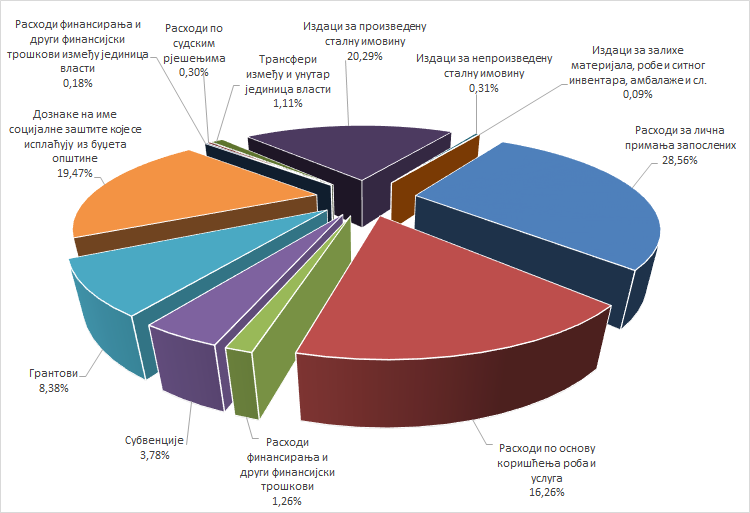 Б.1. Расходи за лична примања запослених	Расходи за лична примања запослених извршени су у износу од 4.527.556,95 КМ, што је 99,08% од планираних средстава. Од укупних расхода за лична примања запослених, на расходе за бруто плате запослених односи се 3.524.234,45 КМ, расходе за бруто накнаде трошкова запослених и осталих личних примања по основу рада 849.135,27 КМ (топли оброк, регрес, превоз на посао и са посла, дневнице за службена путовања, јубиларне награде и др.), расходе за накнаду плата запослених за вријеме боловања, родитељског одсуства и осталих накнада плата 111.752,92 КМ, а на расходе за отпремнине и једнократне помоћи односи се 42.434,31 КМ. Од укупних расхода за лична примања запослених на расходе за лична примања запослених у Општинској управи општине Прњавор односи се 3.495.829,20 КМ, а на расходе за лична примања екстерних буџетских корисника 1.031.727,75 КМ. Екстерни буџетски корисници чији се расходи за лична примања у цијелости финансирају из буџета општине Прњавор су ЈУ Центар за социјални рад Прњавор, ЈУ Центар за културу Прњавор и ЈУ Дјечији вртић „Наша радост“ Прњавор, док се код ЈУ Гимназија Прњавор, ЈУ Центар средњих школа „Иво Андрић“ Прњавор и ЈУ Музичка школа „Константин Бабић“ Прњавор из буџета општине финансирају само трошкови путовања радника на посао и са посла.Извршење расхода за лична примања запослених не обухвата исплаћене накнаде плата за вријеме боловања и породиљског одсуства који се рефундирају од фондова обавезног социјалног осигурања. Ови расходи се у складу са Правилником о буџетским класификацијама, садржини рачуна и примјени контног плана за буџетске кориснике („Службени гласник Републике Српске“, број 98/16, 115/17 и 118/18) и Правилником о рачуноводству, рачуноводственим политикама и рачуноводственим процјенама за буџетске кориснике („Службени гласник Републике Српске“, број 115/17 и 118/18) приказују у оквиру осталих издатака (подгупа конта 638000 – Остали издаци из трансакција између или унутар јединица власти). За обрачун плата у Општинској управи, и код екстерних буџетских корисника који плату примају из буџета општине, од обрачуна плате за мјесец фебруар 2020. године користи се цијена рада од 105,00 КМ, док је раније цијена рада износила 100,00 КМ. Коефицијенти за обрачун плата усклађени су са коефицијентима из гранских колективних уговора за одређену област. Накнада за топли оброк обрачунава се у висини 0,75% просјечне нето плате у Републици Српској за претходну годину за сваки радни дан запосленог одн. у извјештајном периоду обрачунавана је у висини од 6,8 КМ дневно (нето). Накнада за регрес у извјештајном периоду исплаћена је у висини најниже плате у Републици Српској, одн. 520,00 КМ након опорезивања. И остала примања из радног односа на која радник остварује право (јубиларне награде, отпремнине за одлазак у пензију, новчане помоћи за рођење дјетета, новчане помоћи у случају смрти члана породице радника, новчане помоћи у случају теже болести или инвалидности и др.) исплаћивана су у складу са износима дефинисаним колективним уговорима. Просјечан број запослених на основу стања на крају мјесеца у Општинској управи и екстерним буџетским корисницима чији се расходи за лична примања финансирају у цијелости из буџета општине у 2020. години износио је 223 запосленa радника.	У Општинској управи општине Прњавор у 2020. години je у просјеку билo запосленo 166 радника (укључујући и функционере), израчунато на основу стања на крају мјесеца. Просјечна плата након опорезивања свих запослених у Општинској управи (без функционера) у 2020. години износила је 862,41 КМ, и повећана је за 53,69 КМ у односу на 2019. годину. Просјечна плата запослених у Општинској управи у 2020. години користиће се као основица за обрачун плата функционера и одборничких накнада у 2020. години. 	Код екстерних буџетских корисника који примају плату из буџета општине у 2020. години је било 54 просјечно запослена радника, израчунато на основу стања на крају мјесеца.	Б.2. Расходи по основу коришћења роба и услуга	Расходи по основу коришћења роба и услуга извршени су у износу од        2.576.908,03 КМ, што је 94,92% од планираних средстава за 2020. годину. На расходе Општинске управе односи се 2.230.196,88 КМ, док се на расходе екстерних буџетских корисника односи 346.711,15 КМ.Расходи по основу закупа су извршени у износу од 56.886,28 КМ, што је 99,96% од средстава планираних ребалансом буџета. Ови расходи се односе на трошкове закупнине паркинг простора у износу од 27.450,52 КМ, трошкове закупа пословног простора за рад Центра за социјални рад у износу од 22.835,76 КМ и трошкове закупа простора за реализацију пројекта „Наша продавница“ у износу од 6.600,00 КМ.	Расходи по основу утрошка енергије, комуналних, комуникационих и транспортних услуга остварени су у износу од 382.520,65 КМ, што је 94,23% у односу план. На расходе Општинске управе односи се 243.716,87 КМ, док се 138.803,78 КМ односи на расходе екстерних буџетских корисника. Ови расходи се односе на трошкове за утрошену електричну енергију, трошкове угља и дрвета за централно гријање, трошкове воде, канализације и смећа, трошкове телефона, интернета и слања пошиљки путем поште, као и трошкове за услуге превоза. 	Расходи за режијски материјал су у 2020. години остварени у износу од 68.125,44 КМ, што је 91,47% од средстава планираних ребалансом буџета. Износ од 46.153,08 КМ се односи на расходе Општинске управе, а износ од 21.972,36 КМ на расходе екстерних буџетских корисника. Расходи за режијски материјал обухватају: расходе за обрасце, папир, компјутерски материјал, регистраторе, фасцикле и омоте; расходе за стручну литературу, службене гласнике и часописе, материјал за одржавање чистоће и остали режијски  материјал.	Расходи за материјал за посебне намјене остварени су у износу од 54.269,14 КМ, што је 92,23% од плана. Ови расходи обухватају расходе за потребе образовног процеса и расходе за специјални материјал за потребе Територијалне ватрогасне јединице Прњавор. На расходе Територијалне ватрогасне јединице (расходи Општинске управе) односи се 1.730,76 КМ, док се на расходе за потребе образовног процеса код екстерних буџетских корисника (укључујући издатке за исхрану дјеце у Дјечијем вртићу „Наша радост“ који и чине највећу ставку ових расхода) односи 52.538,38 КМ. 	Расходи за текуће одржавање су извршени у износу од 417.805,99 КМ, што је 98,58% од планираних средстава. Ови расходи обухватају расходе за текуће одржавање зграда, путева опреме, возила, споменика и др. Од укупно остварених расхода за текуће одржавање у 2020. години, на расходе Општинске управе односи се 386.028,30 КМ, а на расходе екстерних буџетских корисника 31.777,69 КМ. Од расхода за текуће одржавање који се односе на Општинску управу, најзначајнији су расходи настали реализацијом Програма текућег одржавања путева, који су остварени у износу од 320.687,40 КМ. На трошкове текућег одржавања путева на руралним подручјима општине, који су реализовани у складу са Планом утрошка новчаних средстава која потичу од прихода од посебних накнада за шуме за 2020. годину, односи се 29.980,52 КМ. Остали расходи се односе на трошкове текућег одржавања возила и опреме Територијалне ватрогасне јединице Прњавор 1.760,86 КМ, трошкове текућег одржавања објеката у мјесним заједницама 3.597,32 КМ, трошкове одржавања спомен-обиљежја у мјесним заједницама 6.870,00 КМ, и трошкове текућег одржавања објеката и опреме Општинске управе, који се реализују преко Одсјека за заједничке послове у износу од 23.132,20 КМ.	Расходи по основу путовања и смјештаја извршени су у износу од 3.368,45 КМ, што је 48,25% од плана. Ови расходи обухватају расходе по основу службених путовања у земљи и иностранству, осим дневница (расходи по основу смјештаја, превоза) и расходе по основу утрошка горива приликом путовања службеним возилима. На расходе Општинске управе односи се 2.361,90 КМ, а на расходе екстерних буџетских корисника 1.006,55 КМ.	Расходи за стручне услуге извршени су у износу од 302.627,48 КМ, што је 86,94% од планираних средстава, од чега се на Општинску управу односи 274.094,73 КМ, а на екстерне буџетске кориснике 28.532,75 КМ. Расходи за стручне услуге обухватају расходе за услуге финансијског посредовања, осигурања, информисања и медија, ревизијске и рачуноводствене услуге, правне и административне услуге, услуге процјене и вјештачења, компјутерске услуге, образовне, едукативне услуге, услуге израде елабората, студија, пројектне документације и друге стручне услуге. У сљедећој табели дат је преглед позиција које се односе на стручне услуге у оквиру Општинске управе општине Прњавор.Табела бр. 4. Преглед буџетских позиција које се односе на стручне услуге у оквиру Општинске управе општине ПрњаворКао што се види из претходне табеле, највећи трошкови се односе на услуге из области информисања – медијско праћење који су реализовани у износу од 67.017,63 КМ, трошкове противградне заштите у износу од 51.000,00 КМ, расходе за стручне услуге Општинске управе који се евидентирају у оквиру Одсјека за заједничке послове (трошкови осигурања возила и запослених, услуге штампања, услуге одржавања рачунара, рачунарских програма, лиценци, остале компјутерске услуге и др.) који су остварени у износу од 45.715,56 КМ и расходе за стручне услуге Одсјека за јавне набавке, правна питања и прописе који су остварени у износу од 34.049,29 КМ, а односе се на услуге штампања, копирања, објављивања тендера и огласа, остале услуге информисања и медија, преводилачке услуге, услуге вјештачења и др.Расходи за услуге одржавања јавних површина и заштите животне средине су извршени у износу од 603.354,35 КМ, што је 99,99% у односу на план, а односе се на услуге одржавања јавних површина по Програму заједничке комуналне потрошње (трошкове чишћења улица, тротоара, одржавања зелених површина, уређења канала, зимског одржавања, одржавања јавне расвјете, електричне енергије за јавну расвјету, крпање ударних рупа на улицама и др.) износ од 602.769,35 КМ, и трошкове уређења корита ријека и потока из намјенских средстава за воде 585,00 КМ.	Остали некласификовани расходи су извршени у укупном  износу од 687.950,25 КМ, од чега се на расходе Општинске управе односи 645.306,37 КМ, а на расходе екстерних буџетских корисника 42.643,88 КМ. Ови расходи су остварени са 93,43% у односу на планирана средства. Ова категорија расхода обухвата трошкове репрезентације, бруто накнаде за рад ван радног односа (накнаде скупштинским одборницима, члановима комисија и радних група, накнаде за уговоре о дјелу, привремене и повремене послове и сл.), расходе за стручно усавршавање, таксе и накнаде за регистрацију возила, расходе за израду медаља и плакета, расходе по основу чланаринаи др.	У наредној табели дат је преглед извршења свих позиција у оквиру Општинске управе, које су обухваћене категоријом осталих непоменутих расхода.Табела бр. 5. Преглед буџетских позиција које се односе на остале некласификоване расходе Општинске управе општине ПрњаворКао што се види из претходне табеле, највећи трошкови у оквиру ове групе расхода су накнаде одборника и чланова скупштинских комисија и средства утрошена за финансирање Општинске изборне комисије.Средства за накнаде одборника и чланова скупштинских комисија (потр. јединица 00750110) извршена су у износу од 224.747,62 КМ, што је 99,95% од плана. Средства за накнаде одборника утрошена су у износу од 217.307,20 КМ,  док се на средства за накнаде члановима скупштинских комисија односи 496,02 КМ, а на накнаде члановима Одбора за жалбе 6.944,40 КМ. Обрачун средстава за накнаде одборника и чланова скупштинских комисија вршен је на основу Одлуке о накнадама одборницима и члановима радних тијела Скупштине општине Прњавор („Службени гласник општине Прњавор“, бр. 13/14 и 31/16). Мјесечна одборничка накнада утврђена је у висини 50% просјечне нето плате исплаћене у Општинској управи у претходној години, не укључујући плате функционера, и у извјештајном периоду исплаћивана је у висини 404,41 КМ нето. У 2019. години мјесечна одборничка накнада износила је 397,20 КМ нето. Одборничку накнаду прима 27 одборника, јер предсједник и потпредсједник Скупштине немају право на одборничку накнаду. Везано за накнаде члановима скупштинских комисија, према Одлуци, чланови радних тијела Скупштине имају право на накнаду у висини дневнице, која износи 20,00 КМ, за долазак на сваку сједницу радног тијела. Право на новчану накнаду немају чланови радних тијела из реда одборника Скупштине и чланови радних тијела који су у радном односу у Општинској управи, јавним установама и предузећима чији је оснивач Скупштина општине. Накнада члановима Одбораза жалбе исплаћује се у складу са Одлуком о оснивању Одбора за жалбе општине Прњавор („Службени гласник општине Прњавор“, бр. 6/18). Висина мјесечне накнаде за предсједника Одбора износи 150,00 КМ, а за чланове Одбора по         100,00 КМ.Средства за финансирање Општинске изборне комисије (потр. јединица 00750110) су у извјештајном периоду реализована у износу од 122.410,52 КМ, што је 95,63% од плана за 2020. годину. Средства за финансирање Општинске изборне комисије у 2020. години знатно су већа у односу на реализована средства у 2019. години (11.973,65 КМ), јер су средства реализована у 2019. години обухватила само исплаћене накнаде члановима Општинске изборне комисије, а у 2020. години на терет ове позиције падају и трошкови одржавања локалних избора. Поред тога, у години када се одржавају избори, чланови Општинске изборне комисије имају право на увећану накнаду за свој рад за вријеме трајања изборног периода, у висини одборничке накнаде, док се у преосталом периоду члановима Општинске изборне комисије исплаћује стална мјесечна накнада у висини 30% од одборничке накнаде. Изборни период наступио је 07.05.2020. године, када је Централна изборна комисија БиХ донијела Одлуку о расписивању и одржавању локалних избора 2020. године, и трајао је до дана потврђивања резултата локалних избора, одн. до 15.12.2020. године. За финансирање бруто мјесечних накнада члановима Општинске изборне комисије током 2020. године издвојена су средства у износу од 29.097,35 КМ, док трошкови провођења локалних избора износе 93.313,17 КМ, а односе се се на накнаде и материјалне трошкове чланова бирачких одбора, трошкове ангажовања лица у раду ОИК-а, трошкове набавке дезинфекционих средстава и заштитне опреме, трошкове горива и транспорта изборног материјала, трошкове закупа приватних простора, трошкове обуке чланова бирачких одбора и др.	Б.3. Расходи финансирања и други финансијски трошковиРасходи финансирања и други финансијски трошкови извршени су у износу од 200.315,89 КМ, што је 98% од планираних средстава, а односе се на расходе по основу камата на домаћи кредит од 7 мил. КМ, који је једини преостали кредит који општина Прњавор отплаћује након завршетка отплате кредита од 5 мил. КМ са децембром 2019. године.Б.4. СубвенцијеСубвенције су у извјештајном периоду извршене у износу од 599.633,36 КМ, што је 98,57% од планираних средстава. Реализоване субвенције у извјештајном периоду односе се на субвенционисање трошкова комуналних водних услуга социјално угроженим корисницима на подручју општине Прњавор у износу од 604,80 КМ, субвенционисање комуналних такса за истицање пословног имена у износу од 40.945,35 КМ, подстицаје за запошљавање у привреди – МЕГ пројекат у износу од 11.169,00 КМ, подстицаје за набавку машина и опреме – МЕГ пројекат у износу од 75.000,00 КМ, субвенције за легализацију бесправно изграђених објеката у износу од 10.792,15 КМ, субвенције закупнине стамбених јединица социјалног становања у износу од 143,22 КМ, подстицаје пољопривредним произвођачима у износу од 405.978,84 КМ и подршку развоју задругарства у износу од 55.000,00 КМ.Скупштина општине Прњавор је, као мјеру помоћи пословним субјектима за ублажавање економских посљедица насталих усљед дјеловања корона вируса, усвојила Одлуку о субвенцији комуналне таксе за истицање пословног имена („Службени гласник општине Прњавор“, број 32/20). Одлуком је дефинисано да ће општина Прњавор на основу расписаног јавног позива обвезницима комуналне таксе за истицање пословног имена којима је био ограничен или забрањен рад актима Републичког штаба за ванредне ситуације и Општинског штаба за ванредне ситуације, одобрити субвенцију комуналне таксе за истицање пословног имена. На основу донесене одлуке и резултата расписаног јавног позива, субвенција комуналне таксе на фирму одобрена је за укупно 279 привредних субјеката у укупном износу од   40.945,35 КМ, од чега је за 230 привредних субјеката одобрена субвенција у висини годишњег задужења у укупном износу од 30.044,17 КМ, док је за 49 привредних субјеката одобрена субвенција у износу мањем од износа годишњег задужења у укупном износу од 10.901,18 КМ.Подстицаји за запошљавање у привреди се односе на пројекат који је трајао годину дана у сарадњи са МЕГ/УНДП, и највећим дијелом је реализован у 2019. години. Из пројекта је финансиран износ најниже плате у Републици Српској са припадајућим порезима и доприносима (657,00 КМ бруто) за 17 новозапослених радника за период од шест мјесеци (по три мјесеца из буџета општине и из средстава МЕГ пројекта). У 2020. години извршена је рефундација плата за један мјесец из средстава општине, док су средства МЕГ пројекта у цијелости реализована у 2019. години.У сарадњи са УНДП-ом, за реализацију пројекта „Подстицаји за запошљавање повећањем производних капацитета предузећа регистрованих на подручју општине Прњавор“ обезбијеђена су средства у укупном износу од 75.000,00 КМ, а намијењена су за набавку машина и опреме привредним субјектима који се обавежу да запосле најмање једног радника са евиденције Завода за запошљавање. У финансирању пројекта општина и УНДП су учествовали са по 50%. На основу расписаног јавног позива, у складу са Правилником о додјели подстицаја за запошљавање повећањем производних капацитета предузећа регистрованих на подручју општине Прњавор („Службени гласник општине Прњавор“, број 4/20), средства су одобрена за пет привредних субјеката у износима од по 15.000,00 КМ.Субвенције за легализацију бесправно изграђених објеката одобраване су на основу Одлуке о субвенцији трошкова одређеним категоријама грађана у поступку легализације бесправно изграђених објеката на територији општине Прњавор („Службени гласник општине Прњавор“, број 22/18). Овом одлуком дефинисани су износи субвенције у односу на редовне трошкове накнаде за уређење градског грађевинског земљишта, ренте и накнаде за легализацију за одређене инвеститоре или власникe објеката из категорије породица погинулих бораца, ратних војних инвалида и лица која се налазе у стању социјалне потребе. Током 2020. године донесена су три закључка о субвенционисању трошкова у поступку легализације бесправно изграђених објеката  на укупан износ од 10.792,15 КМ, од чега је износ субвенције накнаде за ренту 4.576,53 КМ, накнаде за уређење 5.408,80 КМ и накнаде за легализацију 806,82 КМ.Од укупно извршених средстава за субвенције у 2020. години (599.633,36 КМ), највећи дио одн. 405.978,84 КМ односи се на подстицаје индивидуалним пољопривредним произвођачима који се реализују на основу Програма коришћења средстава за унапређење пољопривредне производње, који на годишњем нивоу усваја Скупштина општине, и о чијој реализацији се Скупштина општине информише кроз извјештај о реализацији овог програма.Средства реализована као подршка развоју задругарства у износу од 55.000,00 КМ дозначена су пољопривредној задрузи „Глаж“ п.о. Прњавор на име суфинансирања трошкова закупа пословног простора – објекта хладњаче са пратећом опремом у хладњачи. 	Б.5. Грантови	Средства за грантове су у извјештајном периоду извршена у износу од        1.327.712,51 КМ, што је 76,01% од планираних средстава. Грант представља бесповратну дознаку која има за циљ да помогне у обављању редовних активности или специфичне групе активности (пројекта) примаоца гранта. У складу са чланом 10. Одлуке о извршењу буџета општине Прњавор за 2020. годину („Службени гласник општине Прњавор“, број 19/19 и 51/20), одобравање средстава за грантове врши се на основу критеријума утврђених од стране начелника општине, а надлежно одјељење Општинске управе прати рад корисника средстава и оцјењује оправданост коришћења средстава. Корисници средстава грантова дужни су поднијети извјештај о утрошку примљених средстава надлежном одјељењу, 30 дана по истеку фискалне године. Због ситуације изазване дјеловањем вируса корона у 2020. години, већина буџетских позиција које се односе на грантове извршена је у мањем обиму у односу на план. У наредној табели дат је преглед буџетских позиција које се односе на реализацију средстава гранта у периоду 01.01-31.12.2020. године.Табела бр. 6. Преглед извршења позиција грантова у периоду 01.01–31.12.2020. годинеУ наставку дајемо аналитику утрошка дозначених средстава гранта са неколико буџетских позиција гдје се из извршења буџетске позиције не види како су средства распоређена, а сматрамо да је потребно детаљније образложење. Средства за подстицај и развој спорта (потрошачка јединица 00750150) реализована су у укупном износу од 267.887,84 КМ, што је 87,82% у односу на план са извршеним реалокацијама. Програмом развоја спорта на подручју општине Прњавор за 2020. годину („Службени гласник општине Прњавор“, бр. 7/20) дефинисани су расподјела, корисници и начин додјеле средстава за подстицај и развој спорта за 2020. годину, као и манифестације које се финансирају из средстава предвиђених буџетом општине. У складу са Програмом, средства за подстицај и развој спорта су реализована у износу од 212.838,00 КМ, док је из средстава текуће буџетске резерве обезбијеђено 55.049,84 КМ. У наредној табели дат је преглед спортских клубова и организација којима су дозначена средства из буџета општине Прњавор у 2020. години. Табела бр. 7. Спортски клубови и организације којима су дозначена средствау периоду 01.01-31.12.2020. године	Средства за Помоћ удружењима из области културе и осталим удружењима (потр. јед. 00750150) у извјештајном периоду искоришћена су у укупном износу од 15.400,00 КМ, што је 55,40% од планираних средстава са извршеним реалокацијама. Редовно планирана средства за ове намјене расподијељена су на основу Одлуке о расподјели средстава удружењима из области културе и осталим удружењима („Службени гласник општине Прњавор“, број 8/20) у износу од 10.100,00 КМ, док је из буџетске резерве за ове намјене обезбијеђено 5.300,00 КМ. Одлука о расподјели средстава удружењима из области културе и осталим удружењима донесена је на основу вредновања програма/пројеката за финансирање из буџета општине Прњавор, у складу са Правилником о критеријумима, начину и поступку расподјеле средстава удружењима из области културе и осталим удружењима („Службени гласник општине Прњавор“, бр. 2/18). Преглед расподијељених средстава удружењима из области културе и осталим удружењима у 2020. години дат је у наредној табели.Табела бр. 8. Преглед дозначених средстава удружењима из области културе и осталим удружењима у периоду 01.01-31.12.2020. годинеСредства са позиције Помоћ удружењима националних мањина (потрошачка јединица 00750150) искоришћена су у износу од 29.302,38 КМ што је 88,21% од плана са извршеним реалокацијама. Средства у износу од 24.302,38 КМ расподијељена су на основу Одлуке о условима и начину расподјеле средстава са буџетске позиције – Помоћ удружењима националних мањина у 2020. години („Службени гласник општине Прњавор“, број 3/20 и 39/20), из редовно планираних средстава за ове намјене, док су средства у износу од       5.000,00 КМ обезбијеђена избуџетске резерве. Преглед расподијељених средстава удружењима националних мањина у периоду 01.01-31.12.2020. године дат је у наредној табели. Табела бр. 9. Преглед дозначених средстава удружењима националних мањинау периоду 01.01-31.12.2020. године	Средства за помоћ вјерским заједницама (заштита културно-историјског наслијеђа) (потр. јед. 00750150) у извјештајном периоду искоришћена су у укупном износу од 75.222,57 КМ, што је 100% од планираних средстава са извршеним реалокацијама. Износ од 50.910,00 КМ додијељен је из редовних буџетских средстава, у складу са Одлуком о расподјели средстава са буџетске позиције Помоћи вјерским заједницама (заштита културно-историјског наслијеђа) („Службени гласник општине Прњавор“, бр. 1/18), док је износ од 24.312,57 КМ додијељен из средстава текуће буџетске резерве. Додијељена средства у периоду 01.01-31.12.2020. године односе се на сљедеће вјерске заједнице:Табела бр. 10. Преглед дозначених средстава вјерским заједницамау периоду 01.01-31.12.2020. године	Позиција Капитални грант – изградња спортског центра – пројекат „Фифа гол“ реализована је у износу од 243.390,65 КМ, што је 100% од планираних средстава. Реализована средства односе се на учешће општине Прњавор у изградњи Спортског фудбалског центра у Прњавору на основу потписаног Споразума о заједничком потхвату/аранжману закљученим између Ногоментног/фудбалског савеза Босне и Херцеговине, Фудбалског савеза Републике Српске, Општине Прњавор и Фудбалског клуба „Љубић“ Прњавор. Средства су одобрена Ногометном/фудбалском савезу Босне и Херцеговине, који је за реализацију пројекта путем програма FIFA Forward I обезбиједио 299.000,00 USD.Б.6. Дознаке на име социјалне заштите које се исплаћују                    из буџета општинеДознаке на име социјалне заштите које се исплаћују из буџета општине извршене су у износу од 3.086,922,61 КМ, што је 98,20% од планираних средстава. Дознаке на име социјалне заштите које су реализоване у извјештајном периоду односе се на дознаке грађанима и пружаоцима услуга социјалне заштите које се реализују преко Центра за социјални рад у укупном износу од 2.621.390,75 КМ, и дознаке грађанима које се реализују преко одјељења Општинске управе општине Прњавор у укупном износу од 465.531,86 КМ. У наредној табели дат је преглед дознака на име социјалне заштите које се односе на дознаке реализоване преко одјељења Општинске управе општине Прњавор.	Табела бр. 11. Преглед буџетских позиција које се односе на дознаке на име социјалнезаштите реализоване преко одјељења Општинске управе општине ПрњаворУ наставку извјештаја дајемо детаљније образложење о извршењу неколико значајнијих позиција које се односе на дознаке на име социјалне заштите.Средства за стипендије ученика и студената (потр. јединица 00750150) реализована су у износу од 232.500,00 КМ, што је 90,59% у односу на план након извршених реалокација. Ова средства су искоришћена за стипендирање ученика и студената који право на стипендију остваре испуњавањем услова прописаних Одлуком о стипендирању ученика и студената („Службени гласник општине Прњавор“, број 4/13, 3/14, 28/16, 19/18 и 49/20). У складу са Одлуком, стипендије се исплаћују мјесечно у десет једнаких износа, за сваки мјесец у години осим за јули и август. Мјесечни износ стипендије утврђује начелник општине посебном одлуком, за сваку буџетску годину, зависно од броја кандидата и буџета општине. Одлуком о висини мјесечног износа стипендије за школску 2019/2020. годину („Службени гласник општине Прњавор“, бр. 2/20) утврђен је мјесечни износ стипендије за школску 2019/2020. годину и то: ученичка стипендија 70,00 КМ, студентска стипендија 100,00 КМ, студентска стипендија за студенте који припадају породицама погинулих и несталих бораца, породицама ратних војних инвалида од I до IV категорије инвалидности, студенте без оба родитеља    150,00 КМ и стипендија за студенте са Косова и Метохије 100,00 КМ. У односу на школску 2018/2019. годину није било измјена у висини мјесечне стипендије. Право на стипендију у школској 2019/2020. години остварило је 53 ученика и 175 студената, од чега се 23 стипендије односе на студенте који припадају породицама погинулих и несталих бораца, породицама ратних војних инвалида од I до IV категорије инвалидности и студенте без оба родитеља, а три стипендије на студенте са Косова и Метохије.Са ове буџетске позиције извршена је и исплата средстава за четири постдипломца и пет доктораната у укупном износу од 11.500,00 КМ, на основу Одлуке о додјели средстава постдипломцима и докторантима („Службени гласник општине Прњавор“, број 52/20). Средства су исплаћена једнократно у износима од по 1.000,00 КМ за постдипломце и     1.500,00 КМ за докторанте. Средства за студентске награде – посебни резултати током школовања (потр. јединица 00750150) реализована су у укупном износу од 35.549,24 КМ, што је 100% у односу на план након извршених реалокација. У складу са Правилником о награђивању ученика основних и средњих школа („Службени гласник општине Прњавор“, број 30/20) реализовано је 12.170,00 КМ; средства у износу од 15.000,00 КМ реализована су у складу са Правилником о додјели студентске награде најбољим студентима са подручја општине Прњавор („Службени гласник општине Прњавор“, број 17/18) и Одлуком о износу средстава за студентске награде најбољим студентима са подручја општине Прњавор у 2020. години („Службени гласник општине Прњавор“, број 52/20), у складу са којима је за три најбоља студента са подручја општине Прњавор обезбијеђена новчана награда у износу од по 5.000,00 КМ, док је        8.379,24 KM утрошено за финансирање путовања на Јахорину за девет најбољих студената са подручја општине Прњавор. 	Средства за једнократне помоћи (потр. јед. 00750150) су искоришћена у укупном износу од 110.134,80 КМ што је 98,94% од плана са извршеним реалокацијама. У складу са Правилником о додјели једнократних новчаних помоћи грађанима из буџета општине Прњавор („Службени гласник општине Прњавор“, број 21/09, 2/11), захтјеве за додјелу једнократних новчаних помоћи рјешава Комисија на основу услова утврђених Правилником, а такође и начелник општине из средстава текуће буџетске резерве.	Средства за једнократне помоћи за треће и свако сљедеће новорођено дијете (потр. јед. 00750150) су искоришћена у износу од 25.500,00 КМ што је 85% од планираних средстава. Ова средства се додјељују у складу са Одлуком o начину и поступку додјеле средстава за треће и свако сљедеће новорођено дијете на подручју општине Прњавор („Службени гласник општине Прњавор“, број 5/20), према којој висина накнаде за рођење трећег и сваког сљедећег новорођеног дјетета износи 500,00 КМ.Средства за мјере за побољшање демографске ситуације (вантјелесна оплодња и сл.) у извјештајном периоду искоришћена су у износу од 5.950,00 КМ, што је 39,67% од планираних средстава. Услови и поступак додјеле једнократне новчане помоћи за суфинансирање трошкова вантјелесне оплодње регулисани су Правилником о додјели једнократне новчане помоћи за суфинансирање трошкова асистиране репродукције -вантјелесне оплодње („Службени гласник општине Прњавор“, број 7/19 и 30/20). У складу са Правилником, општина ће суфинансирати трошкове једне процедуре асистиране репродукције у максималном износу до 2.500,00 КМ, након што се искористе три бесплатне процедуре које падају на терет Фонда здравственог осигурања РС, а у изузетним случајевима финансираће и дио трошкова везано за процедуре које се обављају преко Фонда здравственог осигурања, али које Фонд не признаје (лијекови, налази, путни трошкови). Средства за једнократне новчане помоћи појединцима из борачке популације (потр. јединица 00750180) реализована су у износу од 48.491,00 КМ, што је 99,39% од планираних средстава са извршеним реалокацијама. Од укупно додијељених средстава за једнократне помоћи са ове буџетске позиције, 3.791,00 КМ је обезбијеђено из средстава текуће буџетске резерве, док су преостала средства у износу од 44.700,00 КМ додијељена на основу Правилника о условима и поступку одобравања и исплате једнократне новчане помоћи борцима, ратним војним инвалидима и породицама погинулих бораца („Службени гласник општине Прњавор“, бр. 3/13, 3/15 и 9/17) и Програма за рјешавање питања из области борачко-инвалидске заштите у општини Прњавор за 2020. годину („Службени гласник општине Прњавор“, број 7/20). У складу са Правилником и Програмом, једнократне новчане помоћи одобравају се у случају смрти чланова породице погинулих и несталих бораца, смрти РВИ од I до IV категорије – инвалидности 100% до 80%, смрти демобилисаних бораца ВРС 1. и 2. категорије и у случају смрти корисника породичне и личне инвалиднине, по основу учешћа у НОР-у; затим у случају идентификације посмртних остатака несталих бораца ВРС; у сврху лијечења и куповине лијекова; у случајевима када се ради о изузетно тешком здравственом стању; за ублажавање тешког материјалног положаја и др.	Б.7. Расходи финансирања, други финансијски трошкови и расходи                    трансакција размјене између јединица власти	Расходи финансирања, други финансијски трошкови и расходи трансакција размјене између јединица власти реализовани су у износу од 28.815,28 КМ, што је 91,16% од планираних средстава. Ови расходи се односе на трошкове одржавања лиценци за трезорско пословање у износу од 7.054,75 КМ, расходе по основу камата на кредит Краљевине Шпаније у износу од 3.548,73 КМ (обавеза по овом кредиту уплаћује се у буџет Републике Српске, због чега су ови расходи класификовани као расходи финансирања између јединица власти), и трошкове смјештаја штићеника Центра за социјални рад у установе социјалне заштите – буџетске кориснике у износу од 18.211,80 КМ (ЈУ Центар „Заштити ме“ Бањалука и ЈУ Центар за дјецу и омладину са сметњама у развоју „Будућност“ Дервента“).	Б.8. Расходи по судским рјешењима	Расходи по судским рјешењима извршени су у износу од 47.079,00 КМ, што је 75,93% у односу на планирана средства. Ови расходи обухватају расходе по основу главнице дуга по судским рјешењима у износу од 34.241,91 КМ, расходе по основу камата по судским рјешењима у износу од 2.377,73 КМ, расходе по основу адвокатских и правних услуга по судским рјешењима у износу од 6.119,36 КМ, те остале расходе по судским рјешењима у износу од 4.340,00 КМ. Најзначајнији расходи по судским рјешењима реализовани у извјештајном периоду односе се на:- судска пресуда по тужби Малијевић Борке из Прњавора за накнаду   материјалне и нематеријалне штете, општина исплаћује солидарно  са ОШ „Вук Караџић“ Доњи Вијачани (главни дуг 13.271,50 КМ,   затезна камата на главни дуг 1.349,70 КМ, трошкови парничног  поступка 3.305,00 КМ)	17.926,20 КМ- судска пресуда по тужби Лугоњић Славољуба и осталих ради исплате  накнаде за експроприсане некретнине (главни дуг 14.316,97 КМ,   затезна камата 744,77 КМ)	15.061,74 КМОстали расходи по судским рјешењима у износу од 14.091,06 КМ односе се на пресуде мале вриједности и остале трошкове (предујам за трошкове вјештачења, трошкове извршења и др.).	Б.9. Трансфери између и унутар јединица власти	Трансфери између и унутар јединица власти извршени су у износу од 176.111,48 КМ, што је 88,96% у односу на планирана средства, и сви се односе на трансфере између различитих јединица власти. У оквиру трансфера између различитих јединица власти исказују се дознаке према буџету или буџетским корисницима других јединица власти (држава, ентитет, јединице локалне самоуправе, фондови обавезног социјалног осигурања и др.) које имају за циљ да помогну у обављању редовних активности или специфичне групе активности (пројекта) примаоца дознаке. Извршење трансфера у 2020. години односи се на намјенска издвајања Фонду здравственог осигурања за здравствену заштиту штићеника Центра за социјални рад у износу од 149.871,26 КМ, средства за помоћ основним школама за редоне активности и такмичења ученика у износу од 10.250,00 КМ, трансфер Фонду солидарности за дијагностику и лијечење обољења, стања и повреда дјеце у иностранству износ од 3.338,41 КМ, и обавезе према другим јединицама власти по основу кварталних записника Пореске управе о обрачуну и поравнању више и погрешно уплаћених јавних прихода у износу од 12.651,81 КМ, које се евидентирају у оквиру трансфера у складу са инструкцијом Министарства финансија Републике Српске. У извјештајном периоду није реализован трансфер основним школама за редовне активности (планирано 8.000,00 КМ).Б.10. Издаци за нефинансијску имовинуИздаци за нефинансијску имовину извршени су у износу од 3.279.708,53 КМ, што је 96,16% од планираних средстава. Издаци за нефинансијску имовину обухватају издатке за произведену сталну имовину, издатке за непроизведену сталну имовину и издатке за залихе материјала, робе и ситног инвентара, амбалаже и сл.Издаци за произведену сталну имовину извршени су у износу од 3.215.674,30 КМ, што је 94,16% од планираних средстава. Ови издаци обухватају издатке за изградњу и прибављање зграда и објеката, издатке за инвестиционо одржавање, реконструкцију и адаптацију зграда и објеката, издатке за набавку постројења и опреме и издатке за инвестиционо одржавање опреме, и односе се на следеће:- издаци настали по основу реализације Плана капиталних  улагања за 2020. годину	2.701.070,06 КМ- издаци настали по основу реализације намјенских средстава од   накнада за заштиту од пожара (вањско уређење Ватрогасног дома,  набавка опреме и инвестиционо одржавање опреме)	198.177,92 КМ- издаци настали по основу реализације намјенских средстава од   накнада за шуме (изградња и реконструкција инфраструктуре у  неразвијеним дијеловима општине)	128.667,67 КМ- издаци настали по основу реализације намјенских средстава од  накнада за воде (изградња и реконструкција објеката  водоснабдијевања)	133.898,26 КМ- издаци за набавку опреме– Општинска управа	19.493,41 КМ- издаци за набавку опреме – екстерни корисници	34.366,98 КМ  УКУПНО:	3.215.674,30 КМУ складу са чланом 96. став 5. Правилника о рачуноводству, рачуноводственим политикама и рачуноводственим процјенама за буџетске кориснике („Службени гласник Републике Српске“, бр. 115/17 и 118/18) у 2019. години је извршена резервација расположивих средстава на ставкама планираним у буџету у износу од 339.884,65 КМ, што значи да је извршено терећење расхода у 2019. години на основу обезбијеђених буџетских средстава у 2019. години, док је реализација резервисаних средстава остављена за 2020. годину. У 2020. години сва резервисана средстава су и утрошена, а односе се на успостављање система видеонадзора општине Прњавор из средстава Владе РС износ од 150.000,00 КМ, изградњу Ватрогасног дома износ од 101.276,82 КМ, изградњу цјевовода за водоснабдијевање индустријске зоне Вијака из средстава посебних намјена за воде износ од 63.455,74 КМ и реконструкцију пута у Коњуховцима и израду каптаже у МЗ Лишња из средства општине Центар Сарајево износ од 25.152,09 КМ. Издаци за непроизведену сталну имовину реализовани су у износу од 49.733,79 КМ, што је 99,57% од планираних средстава за ове намјене. Ови издаци се односе на издатке за прибављање земљишта. Највећи појединачно исплаћени износ за набавку земљишта односи се на исплаћена средства Вујиновић Крпан Елени из Прњавора на основу споразума о исплати накнаде за експроприсане некретнине (36.540,00 КМ).Издаци за залихе материјала, робе и ситног инвентара, амбалаже и сл. извршени су у износу од 14.300,44 КМ, што је 89,21% од плана за 2020. годину, а односе се на издатке за залихе ситног инвентара, ауто-гума, одјеће, обуће и сл. (Општинска управа) износ од     5.662,64 КМ, и издатке за залихе материјала, робе и ситног инвентара екстерних буџетских корисника износ од 8.637,80 КМ.3.1.4. РАЧУН ФИНАНСИРАЊА ЗА ПЕРИОД 01.01-31.12.2020. ГОДИНЕ	Буџет општине, као и извјештаји о извршењу буџета, поред буџетских прихода и примитака за нефинансијску имовину, те буџетских расхода и издатака за нефинансијску имовину, укључује и рачун финансирања, у оквиру којег се приказују нето ефекти остварени од финансијске имовине, нето ефекти остварени од задуживања и отплате дугова, нето ефекти од осталих примитака и издатака и расподјела суфицита из ранијих периода.	У периоду 01.01-31.12.2020. године остварени су позитивни ефекти из финансирања у износу од 345.902,30 КМ, а који су настали као збир позитивних ефеката од финансијске имовине у износу од 70.577,58 КМ, негативних ефеката из задуживања у износу од                      -1.000.261,27 КМ, позитивних ефеката од осталих примитака и издатака у износу од 1.072.504,02 КМ и расподјеле суфицита из ранијих периода у износу од 203.081,97 КМ.	Нето ефекти од финансијске имовине остварени су у износу од 70.577,58 КМ, a односе се на примитке по основу обвезница РС чији је општина Прњавор власник (главница дуга) у износу од 181,90 КМ и наплаћена потраживања од Буџета РС за 2018. и 2019. годину по основу јавних прихода наплаћених обвезницама РС у износу од 70.395,68 КМ. Како у извјештајном периоду није било остварења издатака за финансијску имовину, нето ефекти од финансијске имовине једнаки су оствареним примицима од финансијске имовине.Нето ефекти од задуживања остварени су у износу од -1.000.261,27 КМ, и једнаки су издацима за отплату дугова, будући да у извјештајном периоду нису остварени примици од задуживања. Остварени издаци за отплату дугова односе се на издатке за отплату главнице дуга по домаћем кредиту од 7 мил. КМ у износу од 823.536,47 КМ, и издатке за отплату главнице дуга по кредиту Краљевине Шпаније у износу од 176.724,80 КМ.	Нето ефекти од осталих примитака и издатака остварени су у износу од    1.072.504,02 КМ, као разлика између остварених осталих примитака у износу од      1.239.276,81 КМ, и осталих издатака у износу од 166.772,79 КМ. Остали примици се односе на:примитке по основу пореза на додату вриједност у износу од 22.658,96 КМ (поврат ПДВ-а од Управе за индиректно опорезивање по основу средстава МЕГ/УНДП уложених у изградњу дистрибутивног цјевовода за водоснабдијевање индустријске зоне Вијака), примитке по основу аванса који се затварају у сљедећој години у износу од 1.098.415,10 КМ (односи се на уплаћена средства по основу одлука СО-е о продаји непокретности у својини општине Прњавор, у случајевима када процедура продаје није окончана у 2020. години). Највећи дио у износу од 1.090.000,00 КМ се односи на примитке по основу Одлуке о начину и условима продаје непокретности (к.ч. бр. 429/1, 431/1, 431/2 и 432 к.о. Горњи Штрпци) у својини општине Прњавор („Службени гласник општине Прњавор“, број 36/20). Уплаћена средства у 2020. години у износу од 1.098.415,10 КМ ће се у 2021. години евидентирати на конту 631112 – Издаци за затварање аванса примљених у претходним годинама ипримитке од фондова обавезног социјалног осигурања по основу рефундације исплаћених нето плата за вријеме боловања и породиљског одсуства у износу од 118.202,75 КМ.	Остали издаци се односе на:издатке по основу аванса у износу од 3.239,00 КМ (издаци по основу затварања аванса примљених у претходним годинама), издатке по основу поврата/прекњижавања јавних прихода наплаћених у ранијим годинама по рјешењима Пореске управе у износу од 2.694,11 КМ, издатке за накнаде плата за породиљско одсуство и за вријеме боловања који се рефундирају од фондова обавезног социјалног осигурања у износу од      160.833,92 КМ ииздатке који се односе на рефундацију прихода по основу књижних обавјештења  добијених од Пореске управе у износу од 5,76 КМ. Важно је напоменути да се евидентирање осталих примитака и издатака врши на готовинском основу, те да су у јануару 2020. године наплаћена потраживања од Фонда здравственог осигурања РС из ранијих година у износу од 36.306,18 КМ, која се односе на рефундацију исплаћених нето плата за вријеме боловања дужег од 30 дана за период од децембра 2017. године до октобра 2019. године.	Реализована средства по основу расподјеле суфицита из ранијег периода у износу од 203.081,97 КМ односе се на утрошена пренесена намјенска средства из ранијих година, и то средства од посебних накнада за воде у износу од 79.000,00 КМ, средства за финансирање посебних мјера заштите од пожара у износу од 60.000,00 КМ, трансфер Републичког секретеријата за расељена лица и миграције из 2019. године за изградњу улице Милана Тепића у износу од 50.000,00 КМ и грант Савјета Европе из 2019. године за изградњу канализационе мреже по пројекту  "ROMACTED" у износу од 14.081,97 КМ.	3.1.5. БУЏЕТСКИ ИЗДАЦИ ПО КОРИСНИЦИМА                     – ОРГАНИЗАЦИОНА КЛАСИФИКАЦИЈАСкраћени преглед буџетске потрошње по организационим јединицама у периоду 01.01-31.12.2020. године дат је у следећем табеларном прегледу, гдје су приказани усвојени ребаланс буџета за 2020. годину, ребаланс са извршеним реалокацијама, оперативни буџет за период 01.01-31.12.2020. године и извршење буџета по организационим јединицама за период 01.01-31.12.2020. године. Табела бр. 12. Извршење буџета по организационим јединицамаза период 01.01-31.12.2020. годинеИзвршење укупних буџетских расхода и издатака у периоду 01.01-31.12.2020. године износи 17.017.797,70 КМ, што је 95,10% од буџетом планираних средстава за 2020. годину, и од средстава одобрених оперативним финансијским планом.ФУНКЦИОНАЛНА КЛАСИФИКАЦИЈА БУЏЕТСКИХ ИЗДАТАКА И НЕТО РАСХОДА ЗА НЕФИНАНСИЈСКУ ИМОВИНУ ЗА ПЕРИОД       01.01-31.12.2020. ГОДИНЕФункционална класификација подразумијева разврставање јавних расхода и издатака према њиховој сврси. Усаглашена је са класификацијом владиних функција објављеном од стране Одјељења за статистику Уједињених нација и позната под скраћеницом COFOG (Classification of the Functions of the Government). Буџетски корисници су према функционалној класификацији обавезни да класификују расходе (класа 4 економске класификације без конта 47) и издатке и примитке за нефинансијску имовину (класа 5 и 8 економске класификације).	Функционална класификација састоји се од десет одјељака (синтетика), који се дање разврставају на групе (подсинтетика) и класе (аналитика). Одјељци се означавају са двије цифре и представљају опште циљеве јавне управе, док групе и класе пружају информације о начину остваривања тих опсежних циљева.	Преглед остварених буџетских расхода и нето издатака за нефинансијску имовину за период 01.01-31.12.2020. године показује да је у посматраном периоду највећи износ буџетских средстава издвојен за опште јавне услуге (4.787.903,21 КМ), затим стамбене и заједничке послове (3.503.605,59 КМ) и социјалну заштиту (3.503.282,40 КМ).3.2. ИЗВРШЕЊЕ БУЏЕТА НА ОСТАЛИМ ФОНДОВИМА       (ФОНД 03)	У оквиру фонда 03-Фонд грантова, у складу са инструкцијом Министарства финансија Републике Српске, евидентиранa су донаторска средства Владе Републике Србије за пројекат реконструкцијe мокрих чворова у основној школи и санацију централног гријања у ОШ „Бранко Ћопић“, ЈУ „Гимназија“ и ЈУ ЦСШ „Иво Андрић“ Прњавор. Влада РС прихватила је донаторска средства Владе Републике Србије у укупном износу од 9.300.000,00 ЕУР-а („Службени гласник Републике Српске“, број 48/19, 59/19, 64/19, 68/19, 72/19, 81/19, 92/19, 101/19 и 107/19), која су намијењена за реализацију капиталних пројеката у јединицама локалне самоуправе, од чега одобрена средства за финансирање пројекта реконструкције мокрих чворова у основној школи и санацију централног гријања у ОШ „Бранко Ћопић“, ЈУ „Гимназија“ и ЈУ ЦСШ „Иво Андрић“ Прњавор износе 75.000,00 ЕУР-а.У извјештајном периоду сва одобрена средства су и реализована, одн. реализовано је 146.687,25 КМ. Реализована средства односе се на набавку и монтажу котловског постројења у ОШ „Бранко Ћопић“, ЈУ „Гимназија“ и ЈУ ЦСШ „Иво Андрић“ износ од 53.940,69 КМ и реконструкцију мокрих чворова у Основној школи „Никола Тесла“ у Прњавору и подручној јединици школе у Грабик Илови износ од 92.746,56 КМ. Реализација пројекта вршила се на начин да је општина Прњавор проводила поступак јавних набавки и вршила уговарање радова са добављачима. Потписане и овјерене оригиналне документе – ситуације/рачуне општина Прњавор је достављала Министарству финансија, а Министарство финансија је из одобрених средстава за пројекат вршило плаћања директно добављачима. Према инструкцији Министарства финансија књижење извршених улагања у главној књизи трезора општине вршено је на основу испостављених ситуација (фактура), а након што Министарство достави доказ о извршеном плаћању. У висини вриједности исказане на испостављеним фактурама извршено је евидентирање извршених улагања на контима класе 0 – Нефинансијска имовина, те прихода по основу трансфера Владе РС из донаторских средстава Владе Републике Србије (конто 787200) и издатака за нефинансијску имовину у оквиру класе 5 (конто 511200). 3.3. РЕКАПИТУЛАЦИЈА ИЗВРШЕЊА БУЏЕТА ОПШТИНЕ       ПРЊАВОР ЗА ПЕРИОД 01.01-31.12.2020. ГОДИНЕ	Преглед укупно остварених прихода и примитака и укупно остварених расхода и издатака општине Прњавор за период 01.01-31.12.2020. године, по свим рачуноводственим фондовима, дат је у наредном прегледу:Укупно остварени вишак прихода над расходима по свим рачуноводственим фондовима једнак је износу оствареног вишка прихода над расходима на фонду 01.4. РЕАЛОКАЦИЈЕ БУЏЕТСКИХ СРЕДСТАВАУ складу са чланом 41. Закона о буџетском систему Републике Српске („Службени гласник Републике Српске“, број 121/12, 52/14, 103/15 и 15/16) и чланом 8. Одлуке о извршењу буџета општине Прњавор за 2020. годину („Службени гласник општине Прњавор“ број 19/19 и 51/20) начелник општине може на приједлог Одјељења за финансије средства распоређена буџетом прераспоређивати и то:у оквиру потрошачке јединице без ограничења, иизмеђу потрошачких јединица, и то до износа од 5% у односу на укупну вриједност планираних средстава потрошачке јединице са које се врши реалокација.Приједлог за реалокацију средстава покреће буџетски корисник тако што подноси захтјев за реалокацију Одјељењу за финансије, које исти разматра и доставља начелнику општине приједлог прерасподјеле средстава на одобравање. Одјељење за финансије тромјесечно извјештава начелника општине о извршеним реалокацијама буџетских средстава, а начелник је обавезан да полугодишње извјештава Скупштину општине о извршеној прерасподјели средстава. Закључци о извршеним реалокацијама објављују сe у Службеном гласнику општине Прњавор.У периоду 01.01-31.12.2020. године одобренo је укупно 65 реалокација буџетских средстава, с тим да су реалокације одобрене до усвајања ребаланса буџета (36 реалокацијa) уврштене у ребаланс, док је 29 реалокација у укупној вриједности од 191.590,13 КМ одобрено након усвајања ребаланса и приказано кроз табеларни дио извјештаја о извршењу буџета. Детаљне информације о одобреним реалокацијама након усвајања ребаланса буџета (број и датум закључка о реалокацији, број и назив организационе јединице и буџетска позиција са које је извршена реалокација, број и назив организационе јединице и буџетска позиција на коју је извршена реалокација и износ реалокације) дате су у прилогу овог извјештаја, у табели бр. 2. 5. РЕАЛОКАЦИЈЕ СРЕДСТАВА БУЏЕТСКЕ РЕЗЕРВЕБуџетска резерва представља дио планираних средстава буџета која се у складу са Законом о буџетском систему могу користити за:покривање непредвиђених издатака за које нису планирана средства у буџету,буџетске издатке за које се покаже да планирана буџетска средства нису довољна,привремено извршавање обавеза буџета усљед смањеног обима буџетских средстава, иизузетно за остале намјене у складу са одлукама начелника општине.Средства буџетске резерве се не планирају на одређеном организационом, економском, као ни функционалном коду. Одобравање коришћења средстава буџетске резерве врши начелник општине у форми закључка, након чега се средства буџетске резерве реалоцирају на одговарајућу потрошачку јединицу и позицију у буџету, у складу са намјеном за коју су средства одобрена. У табеларном дијелу буџета трошење одобрених средстава текуће буџетске резерве ради јаснијег идентификовања раздвојено је у односу на трошење редовних буџетских средстава.Законом о буџетском систему Републике Српске („Службени гласник Републике Српске“, број 121/12, 52/14, 103/15 и 15/16) и Одлуком о извршењу буџета општине Прњавор за 2020. годину („Службени гласник општине Прњавор“, број 19/19 и 51/20) прописани су рокови извјештавања о коришћењу средстава текуће буџетске резерве. Одјељење за финансије је обавезно да тромјесечно извјештава начелника општине о коришћењу средстава текуће буџетске резерве, а начелник општине је обавезан да полугодишње извјештава Скупштину општине о коришћењу средстава буџетске резерве.   У периоду 01.01-31.12.2020. године одобрено је укупно 208 реалокација средстава текуће буџетске резерве, а укупна вриједност извршених реалокација износи 213.646,67 КМ. Основним буџетом средства буџетске резерве су планирана у износу од 180.000,00 КМ. Ребалансом буџета за 2020. годину све до тада извршене реалокације, одн. 175 реалокација у укупној вриједности од 178.860,10 КМ, обухваћенe су и планиране у оквиру буџетских позиција гдје су средства буџетске резерве реалоцирана. Ребалансом буџета планирана су средства текуће буџетске резерве у износу од 34.870,00 КМ, што значи да је уз претходно неутрошена средства од 1.139,90 КМ ребалансом обезбијеђено додатних 33.730,10 КМ. Након усвајања ребаланса буџета, средства текуће буџетске резерве су искоришћена у износу од 34.786,57 КМ кроз 33 одобрене реалокације. Ако посматрамо распоред средстава текуће буџетске резерве по контима видјећемо да је највећи дио средстава буџетске резерве распоређен на позиције у оквиру грантова и дознака на име социјалне заштите (једнократне помоћи).  По синтетичким контима средства текуће буџетске резерве су распоређена како слиједи: 412900 – Остали непоменути расходи износ од 6.900,00 КМ415200 – Грантови у земљи  износ од 96.696,41 КМ,416100 – Дознаке грађанима које се исплаћују из буџета општине  износ од                105.100,26 КМ,487900 – Трансфери између различитих јединица власти износ од 250,00 КМ и511300 – Набавка опреме износ од 4.700,00 КМ.У прилогу овог извјештаја, у табели бр. 3, дате су детаљне информације о реалоцираним средствима текуће буџетске резерве у периоду 01.01-31.12.2020. године (број и датум закључка о реалокацији, конто и назив буџетске позиције на коју је извршена реалокација, износ и сврха одобрених средстава).6. СТАЊЕ НОВЧАНИХ СРЕДСТАВА НАРАЧУНИМА ОПШТИНЕ ПРЊАВОР		Општина Прњавор своје финансијске трансакције обавља преко жиро рачуна отворених код пословних банака – јединственог рачуна трезора и рачуна посебних намјена. Стање новчаних средстава општине Прњавор на почетку и на крају извјештајног периода дато је у сљедећем табеларном прегледу:Табела бр. 13. Почетно и завршно стање банковних рачуна општинеЈединствени рачун трезора је рачун на који се врше све уплате средстава на име општине Прњавор и са којег се врши плаћање свих буџетских издатака, осим прилива и одлива средстава чија се реализација по основу посебних прописа прати преко рачуна посебних намјена. На Јединствени рачун трезора врши се дневно пражњење Рачуна јавних прихода општине Прњавор, на који порески обвезници врше уплате пореза и накнада који припадају општини Прњавор у 100% износу, затим на овај рачун се врши распоред јавних прихода који се у складу са Законом о буџетском систему РС дијеле између буџета Републике и буџета општина и градова, распоред припадајућег дијела прихода од индиректних пореза са рачуна Управе за индиректно опорезивање БиХ, уплата примитака за нефинансијску имовину, примитака од задуживања и осталих примитака.	Рачун посебних намјена је најзначајнији рачун из групе рачуна посебних намјена, и његово стање на дан 31.12.2020. године износи 92.011,18 КМ. На овај рачун врше се све уплате средстава намјенског карактера одобрених општини Прњавор (грантови, трансфери од других јединица власти), укључујући и уплате одобрених средстава која нису била претходно планирана буџетом, као и праћење намјенског трошења наведених средстава. Највећи износ средстава на рачуну посебних намјена на дан 31.12.2020. године (износ од 30.000,00 КМ) односи се на средства учешћа групе грађана МЗ Бабановци у реконструкцији локалног пута Бабановци-џамија. Ова средства су реализована у 2020. години, али је грешком плаћање рачуна извршено са Јединственог рачуна трезора, те су након уочене грешке средства са рачуна посебних намјена враћена на трезор у јануару 2021. године. Преостала средства на рачуну посебних намјена односе се на трансфер Министарства просвјете и културе РС за санацију крова ОШ "Вук Караџић" Доњи Вијачани (29.600,00 КМ), неутрошена средства мјесних заједница пренесена на рачун посебних намјена у 2013. години када је извршено затварање рачуна мјесних заједница (24.488,32 КМ) и други мањи износи.	 Рачун посебних намјена за МЕГ/УНДП пројекат на дан 31.12.2020. године исказује стање новчаних средстава од 0,00 КМ. Фонд за развој и запошљавање РС дана 30.12.2020. године уплатио је 40.000,00 КМ за реализацију пројекта "Модерна инфраструктура за развој пољопривреде и развијено село" на Јединствени рачун трезора умјесто на рачун посебних намјена за МЕГ/УНДП пројекат, због чега је стање овог рачуна на дан 31.12.2020. године погрешно исказано. Средства су пребачена са рачуна трезора на рачун посебних намјена за МЕГ/УНДП пројекат у јануару 2021. године.7. ИНФОРМАЦИЈА О КРЕДИТНОМ ЗАДУЖЕЊУ ОПШТИНЕ	Општина Прњавор је корисник два намјенска кредита и то:Робни кредит Краљевине Шпаније, за пројекат изградње система водоснабдијевања општине Прњавор, у висини од 3.800.000,00 КМ иКредит од 7.000.000,00 КМ за рефинансирање неисплаћеног дугорочног дуга и капиталне инвестиције у 2018. години.	Кредит Краљевине Шпаније од 3.800.000,00 КМ (повучено 3.799.583,92 КМ) је са роком отплате од 36 година, грејс периодом од 15 година који је урачунат у рок отплате, и каматном стопом од 0,1% годишње. Током грејс периода, који је трајао од јула 2003. године до јануара 2018. године, плаћала се само камата на повучени износ средстава у двије полугодишње рате у укупном износу од 3.852,34 КМ, а отплата главнице дуга почела је од јула 2018. године, вршиће се у 43 полугодишња ануитета, са једнаким износом главнице од 88.362,40 КМ и различитим износима камата. Преостали износ дуга по овом кредиту на дан 31.12.2020. године (главница) износи 3.357.771,92 КМ, а пројектоване камате 33.218,57 КМ, што укупно износи 3.390.990,49 КМ.	Кредит од 7.000.000,00 КМ (Уникредит банка и НЛБ Банка) је у складу са Одлуком о кредитном задужењу („Службени гласник општине Прњавор“, број 31/17 и 19/18) намијењен за рефинансирање неисплаћеног дугорочног дуга износ од 5.533.227,98 КМ, и за финансирање капиталних инвестиција износ од 1.466.772,02 КМ. Први дио кредита у износу од         1.466.772,02 КМ,  који је искоришћен за затварање пет дугорочних кредита са стањем главнице дуга на дан 31.12.2017. године, повучен је и прешао у отплату од јануара 2018. године. Други дио кредита у износу од 5.533.227,98 КМ, намијењен за капиталне инвестиције, повлачен је у траншама у складу са динамиком извођења радова, и у потпуности је повучен закључно са мартом 2019. године. Са 31.12.2018. године повучена су кредитна средства у износу од 6.679.069,24 КМ (износ од 5.533.227,98 КМ за рефинансирање дугорочног дуга, и износ од 1.145.841,26 КМ за капиталне инвестиције), а у првом кварталу 2019. године и преостала кредитна средства у износу од 320.930,76 КМ, након чега је од априла 2019. године прешао у отплату и други дио кредита од 1.466.772,02 КМ. Уговорена каматна стопа по кредиту од 7 мил. КМ је фиксна и износи 3,75% годишње, а рок отплате кредита је 8 година. Стање обавеза по основу главнице дуга по кредиту од 7 мил. КМ на дан 31.12.2020. године износи      4.806.679,89 КМ, а по основу камата 498.435,81 КМ, што укупно износи 5.305.115,70 КМ.	Општина Прњавор је 25.06.2010. године издала Гаранцију за кредитно задужење ЈП „ДЕП-ОТ“ Бањалука, на износ од 150.000,00 EUR, што представља 10% од укупно одобреног кредита ЈП „ДЕП-ОТ“, у чијем оснивачком капиталу општина Прњавор и учествује у наведеном проценту, увећан за износ трошкова утврђен Споразумом о кредиту (камата, приступна такса и др.). Јавно предузеће “ДЕП-ОТ“ Бањалука се кредитно задужило за износ од 1.500.000,00 EUR из средстава Свјетске банке - Међународнe банкe за обнову и развој, за реализацију Другог пројекта  за управљање чврстим отпадом, а гаранције за отплату овог кредита обезбиједиле су општине оснивачи комуналног предузећа. Рок отплате овог кредита је двадесет година, уз грејс период од осам година који је урачунат у рок отплате, и каматну стопу шестомјесечни LIBOR + варијабилна маржа. Прва рата овог кредита доспјела је на плаћање 15. децембра 2016. године, отплата се врши полугодишње - 15. јуна и 15. децембра, а завршава се 15. јуна 2028. године. Потенцијални годишњи износ главнице дуга општине Прњавор по овој гаранцији износи 12.500,00 EUR. Буџетом општине за 2020. годину планирана су средства за потенцијалне обавезе по основу издатих гаранција у износу од 25.000,00 КМ, иако ЈП „ДЕП-ОТ“ редовно измирује своје кредитне обавезе и од преласка кредита у отплату није било активирања дате гаранције. Стање главнице дуга ЈП „ДЕП-ОТ“ на дан 31.12.2020. године износи 1.000.058,66 ЕУР-а, што значи да потенцијалне обавезе општине Прњавор по основу издате гаранције до краја периода отплате износе 100.005,87 ЕУР-а, односно   195.594,48 KM, без припадајућих камата.	Дуг општине Прњавор на дан 31.12.2020. године (главница + припадајуће камате) износи 8.696.106,19 КМ. Годишња отплатна квота (главница + камата) општине Прњавор у 2020. години износи 1.204.125,89 КМ. Стављањем у омјер овог износа са оствареним буџетским приходима (порески + непорески) из претходне године који су износили 13.353.741,75 КМ, добије се стопа задужености општине Прњавор у 2020. години од 9,01%.8. ИНФОРМАЦИЈА О СТАЊУ ИМОВИНЕ,ОБАВЕЗА И ИЗВОРА СРЕДСТАВАЗакон о буџетском систему Републике Српске („Службени гласник Републике Српске“, бр. 121/12, 52/14, 103/15 и 15/16) и Правилник о форми и садржају буџета и извјештаја о извршењу буџета („Службени гласник Републике Српске“, број 100/13 и 102/16) прописују да годишњи извјештај о извршењу буџета треба да садржи и подаке о почетном и завршном стању имовине, обавеза и извора средстава. Информација о стању имовине, обавеза и извора средстава представљена је кроз биланс стања општине Прњавор на дан 31.12.2020. године. Биланс стања је састављен као консолидовани извјештај, одн. њиме су обухваћени сви корисници буџета чија је главна књига саставни дио Главне књиге локалног трезора општине, у складу са Одлуком о начину организовања општинског (локалног) трезора општине Прњавор („Службени гласник општине Прњавор“, број 32/17 и 18/19).Консолидованим билансом стања за 2020. годину обухваћена је и вриједност капитала / нето имовине осталих контролисаних ентитета јавног сектора (КП „Водовод“ а.д. Прњавор, КП „Парк“ а.д. Прњавор, ЈП „ДЕП-ОТ“ а.д. Бањалука, ЈП „Радио Прњавор“ и ЈЗУ „Дом здравља Прњавор“), у складу са чланом 121. Правилника о рачуноводству, рачуноводственим политикама и рачуноводственим процјенама за буџетске кориснике у Републици Српској („Службени гласник Републике Српске“, број 115/17 и 118/19).   КОНСОЛИДОВАНИ БИЛАНС СТАЊА ОПШТИНЕ ПРЊАВОРна дан 31.12.2020. годинеУ наставку извјештаја је наведена структура одређених билансних позиција. А К Т И В ААОП003, колона 4  К-БС Готовина и готовински еквиваленти износе 565.314 КМ и односе се на:- Стање новчаних средстава на редовним и намјенским рачунима 	560.325 КМ- Стање новчаних средстава у главној благајни 	2.589 КМ- Стање благајне поштанских маркица-административне таксе	2.400 КМ  У к у п н о:	565.314 КМАОП014, колона 4  и 5 К-БС Краткорочна потраживања износе 5.885.615 КМ, и односе се на 823.215 КМ редовних потраживања и 5.062.400 КМ спорних потраживања, по којима је прошло више од дванаест мјесеци, а која нису наплаћена. Ради се о сљедећим потраживањима:       - Потраживања за испоручену робу и услуге – Дјечији вртић	16.641 КМ- Спорна потраживања по основу продаје – Дјечији вртић	870 КМ- Потраживања за испоручену робу и услуге – Центар за културу	146 КМ- Спорна потраживања за испоручену робу и услуге – Центар средњих   школа „Иво Андрић“	1.656 КМ- Потраживања од радника за прекорачење потрошње мобилних   телефона за 11 и 12/2020	442 КМ- Потраживања за ненаплаћене порезе, доприносе и непореске приходе  (евиденција у пореском књиговодству)	5.763.893 КМ- Потраживања за порезе, доприносе и непореске приходе за које је  продужен рок плаћања, а доспијевају на наплату у року од  годину дана	89.421 КМ- Остала краткорочна потраживања у земљи – Центар за социјални рад	525 КМ- Остала спорна кратк. потраживања – Центар за социјални рад	205 КМ- Спорна остала краткорочна потраживања у земљи - потраживања   од физичких лица за доградњу станова по уговорима	11.669 КМ- Потраживања од осталих корисника јавних прихода по   записницима Пореске управе РС о обрачуну и поравнању више и   погрешно уплаћених јавних прихода	88 КМ- Спорна потраживања од осталих корисника јавних прихода по   записницима Пореске управе РС о обрачуну и поравнању више и   погрешно уплаћених јавних прихода	40 КМ- Потраживања од општине Станари по основу погрешно извршене уплате	19 КМ  У к у п н о:	5.885.615 КМ	Извршена је исправка (корекција вриједности) краткорочних потраживања за износ од 5.062.400 КМ, колико износе спорна потраживања. Корекција је извршена у складу са чл. 73. Правилника о рачуноводству, рачуноводственим  политикама и рачуноводственим процјенама за буџетске кориснике („Сл. гласник РС“, број 115/17 и 118/18).	Усаглашавање свих потраживања врши се редовно сваке године, а извршено је усаглашавање и за 2020. годину. Најтеже је усагласити властите непореске приходе општине (комуналну накнаду, земљишну ренту, накнаду за уређење градског грађевинског земљишта, закупе јавних површина за киоске, баште и друго). Ово из разлога што је ријеч о великом броју правних лица и предузетника што захтијева слање великог броја ИОС-а. За 2020. годину послано је 720 ИОС-а за комуналну накнаду и 52 ИОС-а за остале врсте прихода. АОП018, колона 4 и 5 К-БС Потраживања за ненаплаћене порезе, доприносе и непореске приходе износе         5.763.893 КМ, корекција вриједности истих је 5.047.960 КМ, а обухваћена су у горњем прегледу потраживања уз позицију АОП014. Корекција вриједности ових потраживања извршена је у висини спорних потраживања, одн. потраживања из ранијих година која су остала ненаплаћена са 31.12.2020. године, што значи да потраживања по основу задужења из 2020. године износе 715.933 КМ. Ријеч је о потраживањима за пореске приходе која су формирана на основу Извјештаја из евиденције Пореске управе РС о пријављеним и уплаћеним порезима за период 01.01-31.12.2020. године. Најзначајнија потраживања из 2020. године односе се на потраживања по основу земљишне ренте по уговорима о одложеном плаћању (157.278 КМ), потраживања по основу накнаде за уређење такође по уговорима о одложеном плаћању (149.612 КМ), потраживања по основу комуналне накнаде (139.710 КМ), потраживања по основу пореза на непокретности (120.773 КМ) и потраживања по основу комуналне таксе на фирму (56.520 КМ), док се најзначајнија спорна потраживања односе на потраживања по основу комуналне накнаде (1.395.672 КМ), потраживања по основу пореза на имовину – пореза на непокретности (1.001.233 КМ), потраживања по основу пореза на промет производа и услуга (998.364 КМ), потраживања по основу комуналне таксе на фирму  (684.836 КМ) и потраживања по основу пореза на лична примања и приходе од самосталне дјелатности (551.226 КМ).АОП019, колона 4 К-БС Потраживања за порезе, доприносе и непореске приходе за које је продужен рок плаћања, а доспијевају на наплату у року од годину дана износе 89.421 КМ, и обухваћена су у прегледу потраживања уз позицију АОП014. Ова потраживања су такође формирана на основу Извјештаја из евиденције Пореске управе РС о пријављеним и уплаћеним порезима за период 01.01-31.12.2020. године, а ријеч је о потраживањима за пореске и непореске приходе којима је продужен рок наплате преко једне године по рјешењима Министарства финансија РС, а која доспијевају на наплату у року од годину дана. Најзначајнија потраживања се односе на потраживања по основу пореза на промет производа и услуга (47.661 КМ) и потраживања по основу пореза на лична примања и приходе од самосталне дјелатности (34.033 КМ). АОП023, колона 4  К-БС Краткорочна разграничења износе 27.307 КМ и односе се на разграничења по основу неизмирених обавеза за накнаде плата за вријеме боловања које се рефундирају од фондова обавезног социјалног осигурања (Општинска управа 11.729 КМ и Дјечији вртић „Наша радост“ 15.578 КМ).АОП029, колона 4  К-БС Краткорочна финансијска имовина и разграничења између или унутар јединица власти износе 544.485 КМ и односе се на:- Потраживања од Буџета РС по основу расподјеле јавних прихода који  обрачунски припадају 2020. години, а реализовани су у 2021. години	45.810 КМ- Потраживања од општина и градова по основу записника Пореске управе о   обрачуну и поравнању више или погрешно уплаћених јавних прихода	3.540 КМ- Потраживања од Фонда здравственог осигурања за накнаде плате за  вријеме боловања – Општинска управа	8.843 КМ- Потраживања од Фонда здравственог осигурања за накнаде плате за  вријеме боловања – Центар за социјални рад	2.718 КМ- Потраживања од Фонда здравственог осигурања за накнаде плате за  вријеме боловања –Дјечији вртић „Наша радост“	20.665 КМ- Потраживања од Републичког завода за запошљавање за плате   приправника	4.953 КМ- Потраживања од Фонда дјечије заштите за накнаде плате за вријеме  породиљског одуства – Општинска управа	28.789 КМ- Потраживања од Фонда дјечије заштите за накнаде плате за вријеме  породиљског одуства – Центар за социјални рад	6.180 КМ- Потраживања од Фонда дјечије заштите за накнаде плате за вријеме  породиљског одуства – Дјечији вртић „Наша радост“	13.017 КМ- Потраживања од Министарства здравља и социјалне заштите по основу  средстава за личне инвалиднине за 12/2020	28.313 КМ- Потраживања од Министарства здравља и социјалне заштите по основу   средстава за дјецу и омладину са сметњама у развоју за 12/2020	2.802 КМ- Потраживања од Министарства здравља и социјалне заштите   по основу средстава социјалне заштите за 12/2020	79.831 КМ- Потраживања од Министарства за просторно уређење, грађевинарство  и екологију по основу одобрених средстава на име суфинансирања  израде докумената просторног уређења	10.000 КМ- Потраживања од Републичког секретеријата за расељена лица и  миграције по основу одобрених средстава за реконструкцију локалног  пута у МЗ Коњуховци	68.000 КМ- Потраживања од Министарства за европске интеграције и међународну  сарадњу по основу одобрених средстава за реализацију УНДП пројекта "Зелени економски развој II"	210.000 КМ- Потраживања од Буџета РС по основу јавних прихода намирених од   пореских обвезника обвезницама РС	11.024 КМ        У к у п н о:	544.485 КМИзвршена је исправка (корекција вриједности) краткорочне финансијске имовине и разграничења између или унутар јединица власти у укупном износу од 4.578 КМ, јер се ради о потраживањима која нису наплаћена више од годину дана од њиховог доспијећа. Спорна потраживања се односе на потраживања од јединица локалне самоуправе по основу записника Пореске управе о обрачуну и поравнању више или погрешно уплаћених јавних прихода    (3.254 КМ) и потраживања од Фонда здравственог осигурања за исплаћене плате радницима за вријеме боловања (1.324 КМ).  АОП033, колона 4  К-БС Стална имовина намијењена продаји и обустављена пословања износи 9.289 КМ и односи се на сталну имовину која се не користи – машине за текстилну радионицу у ЈУ Гимназија Прњавор. Извршена је исправка цјелокупног износа ове имовине. АОП037, колона 4  К-БС  Залихе материјала, учинака и роба износе 2.026 КМ, а односе се на:- Залихе материјала за образовање – ЈУ Центар средњих школа  „Иво Андрић“	657 КМ- Залихе робе у малопродаји – ЈУ Центар за културу	1.369 КМ  У к у п н о:	2.026 КМАОП046, колона 4  К-БС  Дугорочни пласмани износе 5.421.752 КМ, а односе се на вриједност капитала/нето имовине осталих контролисаних ентитета  јавног сектора која је обухваћена Консолидованим билансом стања.Консолидацијом су обухваћени КП „Парк“ а.д. Прњавор, КП „Водовод“ а.д. Прњавор, ЈП „ДЕП-ОТ“ а.д. Бањалука, ЈП „Радио Прњавор“ и ЈЗУ „Дом здравља Прњавор“ чија укупна вриједност капитала/нето имовине исказана у билансима стања износи 11.588.556 КМ, од чега општини Прњавор припада 5.421.752 КМ, и то:- Учешће у капиталу ЈП ДЕП-ОТ (10%)	552.664 КМ- Учешће у капиталу КП “Парк“ АД (57,6445%)	245.137 КМ- Учешће у капиталу КП “Водовод“ АД (57,6456%)	1.378.322 КМ- Учешће у капиталу ЈП „Радио Прњавор“ (100%)	161.934 КМ- Учешће у капиталу ЈЗУ „Дом здравља Прњавор“ (100%)	3.083.694 КМ   У к у п н о:	5.421.752 КМНоминална вриједност позиције 1113 - Акције и учешћа у капиталу, која је исказана у књиговодству износи 2.746.180 КМ, а консолидовани дио је 5.421.752 КМ, што значи да је капитал реално већи у односу на књиговодствено стање за 2.675.572 КМ. Консолидација је извршена на основу података о капиталу који су преузети из Биланса стања јавних предузећа и установа, који су достављени Општини.АОП052, колона 4  К-БС  Дугорочна потраживања износе 18.070 КМ, а односе се на дио потраживања за пореске и непореске приходе којима је продужен рок наплате по рјешењима Министарства финансија РС, а која доспијевају у року дужем од годину дана. Ова потраживања су формирана на основу Извјештаја Пореске управе РС (Извјештај из евиденције о пријављеним и уплаћеним порезима за период 01.01-31.12.2020. године). Највећи дио ови потраживања односи се на потраживања по основу пореза на лична примања (13.943 КМ). АОП059, колона 4 К-БСДугорочна финансијска имовина и разграничења из трансакција између или унутар јединица власти износи 546 КМ, а односи се на обвезнице РС за измирење унутрашњег дуга према добављачима чији је општина Прњавор власник. АОП062, колона 4  К-БСНефинансијска имовина у сталним средствима износи 131.271.609 КМ и садржи позиције:а) произведене сталне имовине (АОП063), чија набавна вриједност износи 102.098.836 КМ, а исправка вриједности 37.273.889 КМ. Неотписана вриједност произведене сталне имовине износи 64.824.947 КМ.Стање произведене сталне имовине општине и екстерних буџетских корисника на дан 31.12.2020. године по групама средстава:- Зграде и објекти 	97.843.952 КМ- Постројења и опрема	4.059.780 КМ- Инвестициона имовина	188.377 КМ- Нематеријална произведена имовина	6.728 КМ- Исправка вриједности - укупна	-37.273.889 КМ- Садашња вриједност произведене сталне имовине	64.824.947 КМб) непроизведене сталне имовине (АОП071), коју чини земљиште које не подлијеже амортизацији, и нема исправке вриједности, а чија вриједност износи 28.843.394 КМ.в) нефинансијска имовина у сталним средствима у припреми (АОП076) износи     329.378 КМ. Средства у припреми се не амортизују и немају исправке вриједности. Највећу вриједност инвестиција у току чинe започети пројекти водоснабдијевања у укупном износу од укупно 271.868 КМ, од чега се на пројекат „Повелич“ односи 249.064 КМ (75,6% укупних инвестиција у току). Остале инвестиције у току односе се на објекат општинске архиве, изградњу друштвених домова, изградњу градских улица и др.АОП081, колона 4  К-БС Ванбилансна актива износи 442.707 КМ, а односи се на сљедеће:- Гаранције дате за ЈП “Деп-от“ Бања Лука (150.000 €)	195.595 КМ- Примљене гаранције од добављача за добро извршење посла	247.112 КМ  У к у п н о:	 442.707 КМАОП082 исказује вриједност укупне бруто активе у износу од 144.188.720 КМ, исправке вриједности активе у износу 42.350.833 КМ, и вриједност нето активе у износу од 101.837.887 КМ. П А С И В А АОП103, колона 4  К-БС Краткорочне финансијске обавезе износе 855.998 КМ, а односе се на дио главнице дуга по дугорочном кредиту од 7 мил. КМ који доспјева на наплату у 2021. години. АОП109, колона 4  К-БС Обавезе за лична примања запослених износе 405.458 КМ, а састоје се од обавеза за бруто плате и накнаде трошкова и осталих личних примања запослених (топли оброк и превоз за децембар 2020. године, једнократне помоћи радницима у складу са колективним уговором), и за накнаде одборницима СО-е Прњавор:- Обавезе за бруто плате запослених у Општинској управи	249.112 КМ- Обавезе за бруто плате запослених у ЈУ Центар за социјални рад	19.911 КМ- Обавезе за бруто плате запослених у ЈУ Дјечији вртић „Наша радост“	 41.881 КМ- Обавезе за бруто плате запослених у ЈУ Центар за културу	11.761 КМ- Обавезе за бруто накнаде запослених у Општинској управи	43.228 КМ- Обавезе за бруто накнаде одборницима	18.054 КМ- Обавезе за бруто накнаде запослених у ЈУ Центар за социјални рад	 3.613 КМ- Обавезе за бруто накнаде запосл. у ЈУ Дјечији вртић „Наша радост“	 9.208 КМ- Обавезе за бруто накнаде запослених у ЈУ Центар за културу	2.571 КМ- Обавезе за накнаде тр. запослених у ЈУ Гимназија Прњавор - превоз	1.319 КМ- Обавезе за накнаде трошкова запослених у ЈУ Центар средњих школа  „Иво Андрић“ Прњавор - превоз	4.309 КМ- Обавезе за накнаде трошкова запослених у ЈУ Музичка школа  „Константин Бабић“ Прњавор - превоз	490 КМ   У к у п н о:	 405.458 КМАОП112, колона 4  К-БС Обавезе из пословања износе 1.939.021 КМ, а односе се на:- Обавезе за набавку роба и услуга у земљи	377.958 КМ- Обавезе за набавку сталне имовине у земљи	420.779 КМ- Обавезе према физичким лицима	19.199 КМ- Обавезе по судским рјешењима	2.631 КМ- Обавезе за порезе и доприносе на терет послодавца	20.039 КМ- Обавезе за примљене авансе	1.098.415 КМ  У к у п н о:	 1.939.021 КМ  Од укупно исказаних обавеза из пословања на обавезе екстерних буџетских корисника односи се 184.158 КМ, од чега се на обавезе према добављачима за набавку роба и услуга у земљи односи 145.731 КМ, обавезе према добављачима за набавку сталне имовине у земљи 21.692 КМ, обавезе према физичким лицима 1.183 КМ, обавезе по судским рјешењима       1.170 КМ и обавезе за порезе и доприносе на терет послодавца 14.382 КМ.АОП120, колона 4  К-БС Обавезе за субвенције, грантове и дознаке на име социјалне заштите износе 476.992 КМ, а односе се на обавезе за субвенције износ од 53.264 КМ, обавезе за грантове износ од       212.409 КМ и обавезе за дознаке на име социјалне заштите износ од 211.319 КМ, које се односе на обавезе према корисницима права из социјалне заштите за мјесец децембар 2020. године, које се исплаћују преко Центра за социјални рад Прњавор у складу са Законом о социјалној заштити.АОП125, колона 4  К-БС Краткорочна резервисања и разграничења износе 1.203.519 КМ, а односе се на краткорочна резервисања износ од 1.200.000 КМ и остала краткорочна разграничења у износу од 3.519 КМ. Резервисање по основу обавеза у износу од 1.200,000 КМ је извршено по основу пресуде Врховног суда РС број: 57 0 Пс 103254 20 по основу које је покренуто извршење и блокада свих рачуна општине Прњавор у мјесецу марту 2021. године. Након извршења судског рјешења и књижења стварних расхода по пресуди, извршиће се укидање резервисања. Остала краткорочна разграничења односе се на аванс који је уплаћен у 2020. години, а затворен је у 2021. години.АОП130, колона 4  К-БС Остале краткорочне обавезе износе 25.351 КМ, и односе се на обавезе по основу неутрошених средстава дозначених од ЦИК БиХ за одржавање Општих избора у 2018. години износ од 863 КМ и обавезе по основу средстава мјесних заједница пренесених на рачун посебних намјена општине Прњавор у 2013. години када су угашени рачуни мјесних заједница износ од 24.488 КМ.АОП132, колона 4 К-БС Краткорочне обавезе и разграничења из трансакција између или унутар јединица власти износе 187.379 КМ, а односе се на обавезе према Буџету РС за главницу дуга по кредиту Владе Краљевине Шпаније која доспијева на наплату у року од годину дана	износ од 176.725 КМ, обавезе према другим јединицама власти по основу записника Пореске управе о обрачуну и поравнању више или погрешно уплаћених јавних прихода износ од 5.341 КМ и краткорочна разграничења – Центар за социјални рад износ од 5.313 КМ.АОП136, колона 4  К-БС Дугорочне финансијске обавезе износе 3.950.682 КМ и односе се на дио главнице дуга по дугорочном кредиту од 7 мил. КМ који доспијева на наплату у року дужем од годину дана.АОП144, колона 4 К-БС Дугорочне обавезе и разграничења из трансакција између или унутар јединица власти износе 3.181.047 КМ, а односе се на обавезу према Буџету РС по основу дијела главнице дуга по кредиту Владе Краљевине Шпаније који доспијева у року дужем од годину дана. АОП150, колона 4  К-БС  Трајни извори средстава износе 18.696.499 КМ, од чега се на изворе екстерних корисника односи 122.602 КМ. Трајни извори су (у односу на 2019. годину) увећани за 2.952.562 КМ, а увећање трајних извора средстава произилази из увећања капитала јавних предузећа (са АОП049 КБС).АОП152, колона 4  К-БС  Резерве износе 37.432 КМ, а односе се на резерве настале по основу ревалоризације нефинансијске имовине.АОП156, колона 4  К-БС Финансијски резултат ранијих година износи 71.441.611 КМ (АОП156, колона 4), и у односу на финансијски резултат на дан 31.12.2019. године, који је износио 70.658.132 КМ (АОП156 колона 5), увећан је за 783.479 КМ, од чега се износ од 786.179 КМ односи на позитиван резултат 2019. године (АОП 157, колона 5 К-БС) који је у 2020. години увећао резултат претходних година и умањен за износ од -2700 КМ који се односи на износе јавних прихода који су наплаћени ранијих година а поврат истих извршен у току 2020. године на основу рјешења које доноси Пореска управа Републике Српске.АОП157, колона 4  К-БС Финансијски резултат текуће године износи -1.005.808 КМ, и представља разлику између укупних прихода (класа 7) у износу од 17.085.326 КМ, и укупних расхода (класа 4) у износу од 18.091.134 КМ (што чини финансијски резултат исказан у БУ текуће године).АОП159, колона 4  К-БС Ванбилансна пасива износи 442.707 КМ, и представља извор средстава за исте позиције наведене у ванбилансној активи.АОП160 исказује вриједност укупне пасиве за 2020. годину у износу од 101.837.887 КМ.1Буџетски приходи15.430.329,392Буџетски расходи12.571.055,11I      БРУТО БУЏЕТСКИ СУФИЦИТ I-XII 2020.  (1- 2)2.859.274,28IIНето издаци за нефинансијску имовину (3-4)-3.139.295,423    Примици за нефинансијску имовину140.413,114    Издаци за нефинансијску имовину3.279.708,53III БУЏЕТСКИ СУФИЦИТ I-XII 2020.  (I + II)-280.021,14IVНето финансирање (5-6+7-8+9-10+11)345.902,305Примици од финансијске имовине70.577,586Издаци за финансијску имовину0,007    Примици од задуживања0,008   Издаци за отплату дугова1.000.261,279Остали примици1.239.276,8110Остали издаци166.772,7911Расподјела суфицита из ранијих периода203.081,97V    ОСТВАРЕНИ БУЏЕТСКИ РЕЗУЛТАТ  I-XII 2020.  
(III + IV)65.881,16Ред.
бр.О П И С Ребаланс буџета за 2020. годинуИзвршење 01.01-31.12.
2020. год.% 
остварења 
у односу на план% 
учешћа 12345(4/3*100)61Порески приходи11.019.900,0010.493.702,1095,2367,392Непорески приходи2.251.056,002.232.629,9699,1814,343Грантови208.856,00249.755,830,001,604Трансфери између или унутар јединица власти2.402.246,002.454.241,50102,1615,765Примици за нефинансијску имовину1.576.500,00140.413,118,910,90УКУПНО (1+2+3+4+5)УКУПНО (1+2+3+4+5)17.458.558,0015.570.742,5089,19100,00Р.
бр.Опис Ребаланс буџета за 2020. годинуИзвршене реалокације
након усвајања ребаланса буџетаРебаланс и реалокације
 извршене након ребалансаИзвршење 01.01-31.12.2020. годинеИндекс % учешћа12345=3+467(6/5*100)8А) БУЏЕТСКИ РАСХОДИ ( I + II + III )А) БУЏЕТСКИ РАСХОДИ ( I + II + III )13.279.645,52-320,0013.279.325,5212.571.055,1194,6779,31IТЕКУЋИ РАСХОДИ (1+2+3+4+5+6+7+8)13.049.175,5232.096,5713.081.272,0912.394.943,6394,7578,201.Расходи за лична примања запослених4.572.717,64-3.100,004.569.617,644.527.556,9599,0828,562.Расходи по основу коришћења роба и услуга2.665.672,7849.180,002.714.852,782.576.908,0394,9216,263.Расходи финансирања и други финансијски трошкови210.000,00-5.600,00204.400,00200.315,8998,001,264.Субвенције607.200,001.150,00608.350,00599.633,3698,573,785.Грантови1.708.074,8438.766,571.746.841,411.327.712,5176,018,386.Дознаке на име социјалне заштите које се исплаћују из буџета општине3.191.900,26-48.300,003.143.600,263.086.922,6198,2019,477.Расходи финансирања и други финансијски трошкови између јединица власти31.610,000,0031.610,0028.815,2891,160,188.Расходи по судским рјешењима62.000,000,0062.000,0047.079,0075,930,30IIТРАНСФЕРИ ИЗМЕЂУ И УНУТАР ЈЕДИНИЦА ВЛАСТИ195.600,002.370,00197.970,00176.111,4888,961,111.Трансфери између и унутар јединица власти195.600,002.370,00197.970,00176.111,4888,961,11IIIБУЏЕТСКА РЕЗЕРВА34.870,00-34.786,5783,430,000,000,00Б) ИЗДАЦИ ЗА НЕФИНАНСИЈСКУ ИМОВИНУ (1+2+3)Б) ИЗДАЦИ ЗА НЕФИНАНСИЈСКУ ИМОВИНУ (1+2+3)3.400.744,509.890,003.410.634,503.279.708,5396,1620,691.Издаци за произведену сталну имовину3.334.114,5010.540,003.344.654,503.215.674,3096,1420,292.Издаци за непроизведену сталну имовину50.000,00-50,0049.950,0049.733,7999,570,313.Издаци за залихе материјала, робе и ситног инвентара, амбалаже и сл.16.630,00-600,0016.030,0014.300,4489,210,09УКУПНO БУЏЕТСКИ РАСХОДИ И ИЗДАЦИ ЗА НЕФИНАНСИЈСКУ ИМОВИНУ (А+Б)УКУПНO БУЏЕТСКИ РАСХОДИ И ИЗДАЦИ ЗА НЕФИНАНСИЈСКУ ИМОВИНУ (А+Б)16.680.390,029.570,0016.689.960,0215.850.763,6494,97100,00Р.б.Н а з и в    п о з и ц и ј еИзнос (КМ)1Расходи за стручне услуге - Територијална ватрогасна јединица2.277,162Уговорене услуге – ИСО стандард1.760,253Трошкови мртвозорника14.437,634Трошкови банкарских услуга4.281,075Услуге из области информисања – медијско праћење67.017,636Трошкови премјера и успостављања катастра непокретности и остале стручне услуге у оквиру Одјељења за просторно уређење11.561,177Израда регулационих и урбанистичких планова, пројеката, програма и студија4.083,308Геодетске и остале стручне услуге у оквиру Одјељења за 
стамбено-комуналне послове и инвестиције8.410,959Програм превентивне здравствене заштите становништва7.314,0010Средства за збрињавање и нешкодљиво одстрањивање паса луталица  – азил14.932,7211Расходи за стручне услуге (извршење рјешења,  мониторинг загађујућих материја у животној средини)3.510,0012Расходи за стручне услуге Општинске управе 
у оквиру Одсјека за заједничке послове45.715,5613Расходи за стручне услуге у оквиру Одсјека за јавне набавке, правна питања и прописе34.049,2914Трошкови противградне заштите51.000,0015Израда елабората, студија, пројеката из намјенских средстава за воде3.744,00У К У П Н ОУ К У П Н О274.094,73Р.б.Н а з и в    п о з и ц и ј еИзнос (КМ)1Трошкови репрезентације (све. орг. јединице Општинске управе)31.409,832Плакете, повеље, награде и признања општине1.500,003Накнаде одборника и чланова скупштинских комисија224.747,624Финансирање рада клубова одборника1.974,305Финансирање Општинске изборне комисије122.410,526Остали непоменути расходи (Скупштина општине)1.199,947Поклон пакети за дјецу нижег узраста6.992,998Плакете, повеље, награде и признања Начелника општине2.618,769Расходи по основу организације, пријема, манифестација и остали расходи62.661,3010Остали непоменути расходи - Територијална ватрогасна јединица2.630,5811Средства за оперативно спровођење мјера и активности цивилне заштите у систему заштите и спасавања18.848,4112Средства за боравак лица у локалном карантину26.398,6213Трошкови вјенчања10.774,4614Трошкови обиљежавања значајних датума у мјесним заједницама1.000,0015Расходи за стручно усавршавање запослених (ПЈ 140 + ПЈ 240)1.290,5016Трошкови комисије за преглед пројектне документације, технички пријем објеката и друге комисије 23.062,5817Трошкови услуга контроле и наплате комуналне таксе за паркирање возила60.465,1918Трошкови хоризонталне и вертиклане сигнализације и одржавање семафора18.461,4419Средства за трошкове рада првостепене љекарске комисије за оцјену инвалидности268,5020Остали непоменути расходи - Одсјек за заједничке послове26.538,9621Обавезе према осталим корисницима јавних прихода по основу записника ПУ РС по обрачуну и поравнању више и погрешно уплаћених јавних прихода51,87У К У П Н ОУ К У П Н О645.306,37Р.б.Н а з и в    п о з и ц и ј еИзнос (КМ)1Финансирање политичких партија5.544,002Финансирање дијела трошкова изборне кампање политичких субјеката6.140,803Грантови добровољним ватрогасним друштвима општине Прњавор1.400,004Средства за превоз ђака основних школа4.800,005Финансирање Црвеног крста32.000,006Црвени крст Прњавор - мјере за спречавање и сузбијање заразних болести и помоћ становништву11.000,007Средства за подстицај и развој спорта267.887,848Помоћ удружењима из области културе и осталим удружењима15.400,009Финансирање Кола српских сестара Прњавор10.000,0010Финансирање Општинске организације слијепих Прњавор4.950,0011Финансирање СРД "Укрински цвијет" Прњавор2.400,0012Помоћ удружењима националних мањина29.302,3813Помоћ Ромској заједници усљед пандемије корона вируса3.324,9114Акциони план за имплементацију стратегије за инклузију Рома1.300,0015Удружење пензионера15.760,0016Помоћ вјерским заједницама (Заштита културно - историјског наслијеђа)75.222,5717ЈЗУ Дом здравља95.000,0018Средства за пројекат "Дневна брига за старе"14.300,0019Средства за пројекат "Дневни центар за дјецу и омладину ометену у физичком и психичком развоју" Прњавор44.700,0020ЈП "Радио Прњавор"59.500,0021Средства за имплементацију и суфинансирање пројеката предвиђених Стратегијом развоја општине Прњавор 2012-2020. година 50.613,6122Средства за имплементацију пројекта "Омладинска банка"6.000,0023Помоћ у реализацији пројеката заједница етажних власника4.500,0024Грант КП,,Парк" а.д. Прњавор - набавка возила99.956,6625Капитални грант - изградња спортског центра - пројекат "ФИФА гол"243.390,6526Борачка организација општине Прњавор100.000,0027Борачка организација општине Прњавор - финансирање обавеза из ранијег периода27.000,0028Удружење РВИ општине Прњавор18.200,0029ОО породица заробљених и погинулих бораца и несталих цивила Прњавор21.700,0030Удружење Вукова са Вучијака5.600,0031ОО СУБНОР-а Прњавор4.834,0032Удружење грађана  "Ветерани Републике Српске" 4.000,0033Средства за остале трошкове обиљежавања значајних датума (за трошкове вијенаца, цвијећа, свијећа и др.)2.739,5934Средства за набавку уџбеника и за остале организоване активности за дјецу бораца ВРС и РВИ8.143,5035Средства за организовање парастоса погинулим борцима ВРС у мјесним заједницама1.102,0036Помоћ сеоским водоводима из намјенских средстава за воде30.000,00У К У П Н ОУ К У П Н О1.327.712,51Р.б.Назив спортског колективаИзнос (КМ)Износ (КМ)Износ (КМ)Р.б.Назив спортског колективаРедовноБуџ.резерваУкупно1Фудбалски клуб "Љубић" Прњавор89.993,0022.945,00112.938,002Клуб малог фудбала "Љубић" Прњавор3.028,0011.740,0014.768,003Фудбалски клуб "Борац" Шибовска5.224,002.250,007.474,004Клуб малог фудбала "Обилић" Прњавор6.028,000,006.028,005Фудбалски клуб "Будућност" Д. Гаљиповци3.028,000,003.028,006Карате клуб "Ипон" Прњавор5.250,000,005.250,007Карате клуб "Бијели лавови" Прњавор3.750,000,003.750,008Теквондо клуб "Прњавор" Прњавор10.873,000,0010.873,009Кик-бокс клуб "Деспот" Прњавор2.630,000,002.630,0010Кик-бокс клуб "Прњавор" Прњавор2.247,000,002.247,0011Џудо клуб "Соко-М" Прњавор7.875,000,007.875,0012Шаховски клуб "Пошк" Поточани4.747,000,004.747,0013Атлетски клуб "Прњавор" Прњавор10.490,000,0010.490,0014Одбојкашки клуб "Укрина" Прњавор7.875,000,007.875,0015Кошаркашки клуб "Младост булдогс" Прњавор29.500,000,0029.500,0016Средства за набавку пехара поводом избора спортисте 925,000,00925,0017Спортски савез општине Прњавор4.000,001.384,845.384,8418Атлетски клуб "Сан" Прњавор2.750,00500,003.250,0019Рукометни клуб "Слога" Прњавор12.625,002.000,0014.625,0020Општински фудбалски савез Прњавор0,0010.930,0010.930,0021Боксерски клуб "Ринг" Прњавор0,001.100,001.100,0022Спортско друштво за узгој и заштиту ситних животиња "Феникс" Прњавор0,001.200,001.200,0023Airsoft club "Гвоздени пук" Прњавор0,001.000,001.000,00У К У П Н ОУ К У П Н О212.838,0055.049,84267.887,84Р.б.Назив удружењаИзнос (КМ)Износ (КМ)Износ (КМ)Р.б.Назив удружењаРедовноБуџ.резерваУкупно1Удружење избјеглих,  расељених и других лица РС "Останак" О.О. Прњавор2.500,000,002.500,002КУД "Свилен конац" Н. Лишња2.500,000,002.500,003ГКУД "Пронија" Прњавор1.800,000,001.800,004Српски књижевни клуб "Таласи" Прњавор1.300,000,001.300,005СПКД "Просвјета" ОО Прњавор500,001.000,001.500,006Друштво умјетника и пријатеља умјетности Прњавор1.000,002.000,003.000,007Удружење за заштиту ријека, ријечних сливова и екстремних спортова "Дерава" Прњавор500,000,00500,008Планинарско друштво "Корак више" Прњавор0,002.300,002.300,00У К У П Н ОУ К У П Н О10.100,005.300,0015.400,00Р.б.Назив удружењаИзнос (КМ)Износ (КМ)Износ (КМ)Р.б.Назив удружењаРедовноБуџ.резерваУкупно1Удружење Италијана Штивор, "Клуб Трентини" 2.250,000,002.250,002Удружење Чеха "Чешка беседа" Маћино брдо3.000,000,003.000,003Удружење Украјинаца "Златни клас" Прњавор3.375,000,003.375,004Удружење Рома "Ромска дјевојка - Романи ћеј"1.125,000,001.125,005Удружење Рома општине Прњавор1.125,000,001.125,006УКПД "Тарас Шевченко" Прњавор9.677,383.000,0012.677,387Удружење Пољака и пријатеља "Boleslawiec"3.000,00500,003.500,008Савез националних мањина општине Прњавор750,001.500,002.250,00У К У П Н ОУ К У П Н О24.302,385.000,0029.302,38Р.б.Назив вјерске заједницеИзнос (КМ)Износ (КМ)Износ (КМ)Р.б.Назив вјерске заједницеРедовноБуџ. резерваУкупно1СПЦО Слатина Прњавор7.300,000,007.300,002СПЦО Штрпци15.000,000,0015.000,003СПЦО Насеобина Лишња3.500,002.300,005.800,004СПЦО Друговићи8.000,002.000,0010.000,005СПЦО Прњавор7.500,002.500,0010.000,006СПЦО Поточани2.300,00500,002.800,007СПЦО Велика Илова300,001.100,001.400,008СПЦО Гаљиповци300,002.412,572.712,579СПЦО Шибовска0,001.000,001.000,0010СПЦО Завидовићи0,001.000,001.000,0011СПЦО Дубрава Стара0,003.000,003.000,0012Српски православни манастир Ступље Г. Вијачани0,003.000,003.000,0013Римокатолички жупни уред Светог Анте Падованског Прњавор0,001.500,001.500,0014Меџлис исламске заједнице Прњавор4.510,004.000,008.510,0015Украјинска гркокатоличка парохија Преображења Господњег Прњавор2.200,000,002.200,00У К У П Н ОУ К У П Н О50.910,0024.312,5775.222,57Р.б.Н а з и в    п о з и ц и ј еИзнос (КМ)1Једнократна новчана помоћ комуналним полицајцима из средстава Фонда солидарности за обнову РС3.000,002Средства за стипендије ученика и студената 232.500,003Средства за студентске награде - посебни резултати током школовања35.549,244Средства за једнократне помоћи (потр. јед. 00750150)110.134,805Једнократне помоћи за треће и свако сљедеће новорођено дијете 25.500,006Мјере за побољшање демографске ситуације (вантјелесна оплодња и сл.)5.950,007Једнократне новчане помоћи појединцима из борачке популације48.491,008Регресирање камата на пољопривредне кредите4.406,82У К У П Н ОУ К У П Н О465.531,86Ред. бр.Назив потрошачке јединицеРебаланс буџета за 2020. годинуРебаланс са реалокацијама извршеним након ребалансаОперативни буџет за период 
01.01-31.12.2020. годинеИзвршење
01.01-31.12.2020. годинеРед. бр.Назив потрошачке јединицеРебаланс буџета за 2020. годинуРебаланс са реалокацијама извршеним након ребалансаОперативни буџет за период 
01.01-31.12.2020. годинеИзвршење
01.01-31.12.2020. године1234561Скупштина општине и Стручна служба СО –е399.060,00399.060,00399.060,00374.297,172Кабинет начелника112.100,00112.100,00112.100,0090.857,313Територијална ватрогасна јединица Прњавор215.100,00221.800,00221.800,00220.566,134Одсјек за цивилну заштиту59.420,0059.420,0059.420,0050.365,055Одјељење за општу управу35.100,0035.100,0035.100,0031.883,066Одјељење за финансије3.625.562,693.631.162,693.631.162,693.612.348,517Одјељење за локални економски развој и друштвене дјелатности1.555.324,101.585.776,671.585.776,671.358.272,238Одјељење за просторно уређење79.400,0079.400,0079.400,0049.834,309Одјељење за стамбено-комуналне послове и инвестиције4.420.690,004.446.190,004.446.190,004.115.781,5510Одјељење за борачко-инвалидску заштиту269.088,00270.922,00270.922,00249.010,3911Одјељење за инспекцијске послове34.900,0034.900,0034.900,0026.138,8212Одсјек за заједничке послове402.810,00402.810,00402.810,00371.485,9413Одсјек за јавне набавке, правна питања и прописе144.000,00144.000,00144.000,00128.872,0814Одјељење за пољопривреду, водопривреду и шумарство845.968,00845.968,00845.968,00843.538,1115ЈУ Центар за социјални рад3.283.300,003.253.600,003.253.600,003.205.781,7016ЈУ Дјечији вртић "Наша радост" Прњавор708.105,99708.105,99708.105,99683.107,6117ЈУ Гимназија Прњавор58.919,6058.919,6058.919,6050.803,3118ЈУ Центар средњих школа "Иво Андрић" Прњавор95.330,0095.330,0096.230,0091.184,3019ЈУ Центар за културу Прњавор215.064,64215.064,64215.064,64210.352,4420ЈУ Народна библиотека Прњавор13.540,0013.540,0013.540,009.332,4721ЈУ Музичка школа "Константин Бабић" Прњавор17.897,0017.897,0017.897,0017.878,3722Остала буџетска потрошња1.267.749,981.262.149,981.262.149,981.226.106,8523Некласификовани расходи - буџетска резерва34.870,0083,4383,430,00УКУПНО:17.893.300,0017.893.300,0017.894.200,0017.017.797,70Ред. бр.ОПИСРебаланс буџета
за 2020. годинуИзвршење 01.01-31.12.2020. годинеИндекс12345(4/3)А. ПРИХОДИ И ПРИМИЦИ1.Буџетски приходи15.882.058,0015.430.329,3997,162.Примици за нефинансијску имовину1.576.500,00140.413,118,913.Примици од финансијске имовине70.396,0070.577,580,004.Остали примици161.264,001.239.276,81768,485.Расподјела суфицита из ранијих периода203.082,00203.081,97100,006.УКУПНА БУЏЕТСКА СРЕДСТВА ФОНД 01 (1+2+3+4+5)17.893.300,0017.083.678,8695,487.Приходи/примици фонда 030,00146.687,250,00А.УКУПНО ОСТВАРЕНИ ПРИХОДИ И ПРИМИЦИ ЗА ПЕРИОД 01.01-31.12.2020. ГОДИНЕ (ФОНД 01 и 03)17.893.300,0017.230.366,1196,30Б. РАСХОДИ И ИЗДАЦИ1.Буџетски расходи13.279.645,5212.571.055,1194,662.Издаци за нефинансијску имовину3.400.744,503.279.708,5396,443.Издаци за отплату дугова1.026.000,001.000.261,2797,494.Остали издаци 186.909,98166.772,7989,235.УКУПНИ БУЏЕТСКИ ИЗДАЦИ ФОНД 01 (1+2+3+4)17.893.300,0017.017.797,7095,116.Расходи/издаци фонда 030,00146.687,250,00Б.УКУПНО ОСТВАРЕНИ РАСХОДИ И ИЗДАЦИ ЗА ПЕРИОД 01.01-31.12.2020. ГОДИНЕ (ФОНД 01 и 03)17.893.300,0017.164.484,9547,36РАЗЛИКА ИЗМЕЂУ УКУПНО ОСТВАРЕНИХ ПРИХОДА И ПРИМИТАКА И УКУПНО ОСТВАРЕНИХ РАСХОДА И ИЗДАТАКА ЗА ПЕРИОД 01.01-31.12.2020. ГОДИНЕ (А-Б)65.881,16Ред. бр.Б А Н К О В Н И   Р А Ч У Н Стање 
01.01.2020. 
годинеСтање 31.12.2020. године1555-007-01215707-45 ЈР Трезора, Нова банка а.д. Бијељина510.208,98337.825,272555-007-02215707-61 Рачун посебних намјена213.209,5792.011,183555-007-03215707-77 Рачун посебних намјена за воде149.937,1739.076,814555-007-05215707-12 Рачун за поврат и прекњижавање ЈП8,7243,495555-007-07215707-44 Рачун посебних намјена за ЛЕАП109,533.086,706555-007-04215707-93 Рачун за средства социјалне заштите8.798,929.270,367555-007-06215707-28 Рачун за шуме60.955,0076.334,848555-100-00393596-58 Рачун посебних намјена за МЕГ/УНДП пројекат0,000,009555-110-10002437-87 Девизни рачун14.380,062.676,71УКУПНО:УКУПНО:957.607,95560.325,36Економ.П О З И Ц И Ј АОзнака за АОПТекућа годинаТекућа годинаТекућа годинаПретходнакодП О З И Ц И Ј АОзнака за АОПБрутоИсправкаНето (4-5)година1234567АКТИВА0017.034.0375.076.9441.957.0931.913.198А.   Т Е К У Ћ А   И М О В И Н А   (002 + 032)0017.034.0375.076.9441.957.0931.913.19812I КРАТКОРОЧНА ФИНАНСИЈСКА ИМОВИНА И РАЗГРАНИЧЕЊА (003 + 008 + 014 + 023 + 027 + 029)0027.022.7225.066.9781.955.7441.911.7971211. Готовина и готовински еквиваленти (004 до 007)003565.3140565.314963.6391211а) Благајна0044.98904.9896.0311212б) Банковни рачуни005560.3250560.325957.6081213в) Издвојена новчана средства и акредитиви00600001219г) Остала готовина и готовински еквиваленти00700001222. Краткорочни пласмани (009 до 013)00800001221а) Орочена новчана средства до годину дана00900001222б) Хартије од вриједности које доспијевају до годину дана01000001223в) Финансијски деривати који доспијевају до годину дана01100001224г) Краткорочни зајмови01200001225д) Дугорочни зајмови који доспијевају на наплату до годину дана01300001233. Краткорочна потраживања (015 до 022)0145.885.6155.062.400823.215661.3201231а) Потраживања по основу продаје и извршених услуга01519.3132.52616.78720.4901232б) Потраживања за камате, дивиденде и друге финансијске приходе01600001233в) Потраживања од запослених01744204429871234г) Потраживања за ненаплаћене порезе, доприносе и непореске приходе0185.763.8935.047.960715.933541.5621235д) Потраживања за порезе, доприносе и непореске приходе за које је продужен рок плаћања, а доспијевају на наплату у року до годину дана01989.421089.42197.9221236ђ) Потраживања за више плаћене порезе, доприносе и непореске приходе02000001237е) Потраживања по основу пореза на додату вриједност02100001239ж) Остала краткорочна потраживања02212.54611.9146323591274. Краткорочна разграничења (024 до 026)02327.307027.3075.5171271а) Краткорочно разграничени расходи02400001272б) Краткорочно разграничени приходи02500001279в) Остала краткорочна разграничења02627.307027.3075.5171285. Остала краткорочна финансијска имовина (028)02700001281а) Остала краткорочна финансијска имовина02800001296. Краткорочна финансијска имовина и разграничења између или унутар јединица власти (030 + 031)029544.4854.578539.908281.3201297а) Краткорочна финансијска имовина и разграничења из трансакција са другим јединицама власти030544.4854.578539.908281.3201298б) Краткорочна финансијска имовина и разграничења из трансакција унутар исте јединице власти031000002II НЕФИНАНСИЈСКА ИМОВИНА У ТЕКУЋИМ СРЕДСТВИМА (033 + 035 +037 + 042)03211.3159.9661.3491.4010211. Стална имовина намијењена продаји и обустављена пословања (034)0339.2899.289000211а) Стална имовина намијењена продаји и обустављена пословања0349.2899.289000222. Стратешке залихе (036)03500000221а) Стратешке залихе03600000233. Залихе материјала, учинака и роба (038 до 041)0372.0266771.3491.4010231а) Залихе материјала03865706576570232б) Залихе недовршених учинака03900000233в) Залихе довршених учинака04000000234г) Залихе робе0411.3696776927440244. Ситан инвентар, ауто-гуме, одјећа, обућа и слично (043)04200000241а) Ситан инвентар, ауто-гуме, одјећа, обућа и слично0430000Б.   С Т А Л Н А   И М О В И Н А   (045 + 062)  044136.711.97637.273.88999.438.08795.911.15211I ДУГОРОЧНА ФИНАНСИЈСКА ИМОВИНА И РАЗГРАНИЧЕЊА (046 + 052 + 055 + 057 + 059)0455.440.36805.440.3682.505.3841111. Дугорочни пласмани (047 до 051)0465.421.75205.421.7522.469.1901111а) Орочена новчана средства преко годину дана04700001112б) Дугорочне хартије од вриједности (осим акција)0480001113в) Акције и учешћа у капиталу0495.421.75205.421.7522.469.1901114г) Дугорочни финансијски деривати05000001115д) Дугорочни зајмови05100001122. Дугорочна потраживања (053 + 054)05218.070018.07035.4661121а) Потраживања за порезе, доприносе и непореске приходе за које је продужен рок плаћања05318.070018.07035.4661129б) Остала дугорочна потраживања05400001173. Дугорочна разграничења (056)05500001171а) Дугорочна разграничења05600001184. Остала дугорочна финансијска имовина (058)05700001181а) Остала дугорочна финансијска имовина05800001195. Дугорочна финансијска имовина и разграничења из трансакција између или унутар јединица власти (060 + 061)05954605467281191а) Дугорочна финансијска имовина и разграничења из трансакција са другим јединицама власти06054605467281192б) Дугорочна финансијска имовина и разграничења из трансакција унутар исте јединице власти061000001II НЕФИНАНСИЈСКА ИМОВИНА У СТАЛНИМ СРЕДСТВИМА (063 + 069 + 071 + 076 + 078)062131.271.60937.273.88993.997.72093.405.7680111. Произведена стална имовина (064 до 068)063102.098.83637.273.88964.824.94756.192.5860111а) Зграде и објекти06497.843.95234.494.96963.348.98255.349.7650112б) Постројења и опрема0654.059.7802.735.7501.324.030,50841.9440113в) Биолошка имовина06600000114г) Инвестициона имовина067188.37736.881151.49500115д) Нематеријална произведена имовина0686.7286.2894398780122. Драгоцјености (070)06900000121а) Драгоцјености07000000133. Непроизведена стална имовина (072 до 075)07128.843.394028.843.39428.849.1530131а) Земљиште07228.843.394028.843.39428.849.1530132б) Подземна и површинска налазишта07300000133в) Остала природна добра07400000134г) Нематеријална непроизведена имовина07500000144. Нефинансијска имовина у сталним средствима у припреми (077)076329.3780329.3788.364.0290141а) Нефинансијска имовина у сталним средствима у припреми077329.3780329.3788.364.029015 5. Улагања на туђим некретнинама, постројењима и опреми (079) 07800000151 Улагања на туђим некретнинама, постројењима и опреми 0790000В.   П О С Л О В Н А   А К Т И В А   (А + Б)080143.746.01342.350.832101.395.18097.824.350391Г.   В А Н Б И Л А Н С Н А   А К Т И В А081442.7070442.707709.012Д.   У К У П Н А   А К Т И В А   (В + Г)082144.188.72042.350.832101.837.88798.533.362Економ.П О З И Ц И Ј АОзнака за АОПТекућа годинаПретходна годинакодП О З И Ц И Ј АОзнака за АОПТекућа годинаПретходна година12345ПАСИВА10112.225.44710.636.102А.   О Б А В Е З Е   И   Р А З Г Р А Н И Ч Е Њ А   (102 + 135)10112.225.44710.636.10222I КРАТКОРОЧНЕ ОБАВЕЗЕ И РАЗГРАНИЧЕЊА (103 + 109 + 112 + 115 + 120 + 125 + 130 + 132)1025.093.7172.471.6502211. Краткорочне финансијске обавезе (104 до 108)103855.998823.5362211а) Краткорочне обавезе по основу готовинских еквивалената104002212б) Краткорочне обавезе по основу хартија од вриједности105002213в) Краткорочне обавезе за финансијске деривате106002214г) Обавезе по краткорочним зајмовима107002215д) Обавезе по дугорочним зајмовима који доспијевају на наплату до годину дана108855.998823.5362222. Обавезе за лична примања запослених (110 + 111)109405.458371.8602221а) Обавезе за бруто плате запослених и бруто накнаде плата110322.665290.1822222б) Обавезе за бруто накнаде трошкова и осталих личних примања запослених по основу рада, отпремнина и једнократних помоћи11182.79381.6782233. Обавезе из пословања (113 + 114)1121.939.021728.4272231а) Обавезе из пословања у земљи1131.939.021728.4272232б) Обавезе из пословања у иностранству114002244. Обавезе за расходе финансирања и друге финансијске трошкове (116 до 119)115002241а) Обавезе за камате на хартије од вриједности116002242б) Обавезе за расходе финансирања по основу финансијских деривата117002243в) Обавезе за камате по зајмовима118002249г) Обавезе по основу осталих трошкова финансирања119002255. Обавезе за субвенције, грантове и дознаке на име социјалне заштите (121 до 124)120476.992329.2332251а) Обавезе за субвенције12153.26415.6582252б) Обавезе за грантове122212.409129.3672253в) Обавезе за дознаке на име социјалне заштите које се исплаћују из буџета Републике, општина и градова123211.319184.2072254г) Обавезе за дознаке на име социјалне заштите које исплаћују институције обавезног социјалног осигурања124002276. Краткорочна резервисања и разграничења (126 до 129)1251.203.51902271а) Краткорочно разграничени расходи126002272б) Краткорочно разграничени приходи127002273в) Краткорочна резервисања1281.200.00002279г) Остала краткорочна разграничења1293.51902287. Остале краткорочне обавезе (131)13025.35125.7012281а) Остале краткорочне обавезе13125.35125.7012298. Краткорочне обавезе и разграничења из трансакција између или унутар јединица власти (133 + 134)132187.379192.8932297а) Краткорочне обавезе и разграничења из трансакција са другим јединицама власти133187.379192.8932298б) Краткорочне обавезе и разграничења из трансакција унутар исте јединице власти1340021II ДУГОРОЧНЕ ОБАВЕЗЕ И РАЗГРАНИЧЕЊА (136 + 140 + 142 + 144)1357.131.7298.164.4522111. Дугорочне финансијске обавезе (137 до 139)1363.950.6824.806.6802111а) Дугорочне обавезе по основу хартија од вриједности137002112б) Дугорочне обавезе за финансијске деривате138002113в) Дугорочне обавезе по зајмовима1393.950.6824.806.6802172. Дугорочна резервисања и разграничења (141)140002171а) Дугорочна резервисања и разграничења141002183. Остале дугорочне обавезе (143)142002181а) Остале дугорочне обавезе143002194. Дугорочне обавезе и разграничења из трансакција између или унутар јединица власти (145 + 146)1443.181.0473.357.7722191а) Дугорочне обавезе и разграничења из трансакција са другим јединицама власти1453.181.0473.357.7722192б) Дугорочне обавезе и разграничења из трансакција унутар исте јединице власти14600Б.   В Л А С Т И Т И   И З В О Р И   (148 + 151 + 154)14789.169.73487.188.24831I ТРАЈНИ ИЗВОРИ СРЕДСТАВА (149) 14818.696.49915.743.9373111. Трајни извори средстава (150)14918.696.49915.743.9373111a) Трајни извори средстава15018.696.49915.743.93732II РЕЗЕРВЕ (152)15137.43203211. Резерве (153) 15237.43203211a) Резерве15337.432033III ФИНАНСИЈСКИ РЕЗУЛТАТ (155)15470.435.80371.444.3113311. Финансијски резултат (156 + 157)15570.435.80371.444.3113311a) Финансијски резултат ранијих година15671.441.61170.658.1323312б) Финансијски резултат текуће године157-1.005.808786.179В.   П О С Л О В Н А   П А С И В А   (А + Б)158101.395.18097.824.350392Г.   В А Н Б И Л А Н С Н А   П А С И В А159442.707709.012Д.   У К У П Н А   П А С И В А   (В + Г)160101.837.88798.533.362